СодержаниеПаспортная характеристика района  …………………………………………………2Структура и типология сети  КДУ клубного типа…………………………………..3Основные показатели деятельности КДУ …………………………………………...4Персонал………………………………………………………………………………..8Участие в областных, межрегиональных, всероссийских, международных мероприятиях………………………………………......................................................12Межрайонные и районные мероприятия……………………………………………..29Анализ жанров народного творчества ……………………………….........................34             Хореография…………………………………………………………………………...35             Эстрадное пение……………………………………………………………………….37             Народное пение..………………………………………………………........................39             Академическое  пение..………………………………………………………..........   41             Театральное искусство……………………………………………………………......42             Инструментальное исполнительство………………………………………………...44             Традиционный фольклор……………………………………………………………...46             Народные промыслы, ремесла………………………………………………………..48             Декоративно-прикладное творчество………………………………………………..55             Изобразительное искусство………………………………………………………......57             Цирковое искусство…………………………………………………………………...59             Песенно-танцевальные коллективы………………………………………………….60          8.    Другие формы, виды и направления деятельности учреждения………………...61         9. Отчет о коллективах, имеющих звание «народный/образцовый самодеятельный коллектив» (Приложение 1)             10. План значимых мероприятий учреждений района (города) на 2023 год (Приложение 2)         11. Список руководителей органов управления культуры муниципальных районов, муниципальных и городских округов Кировской области, директоров культурно-досуговых учреждений (Приложение 3).ПАСПОРТНАЯ ХАРАКТЕРИСТИКА РАЙОНА 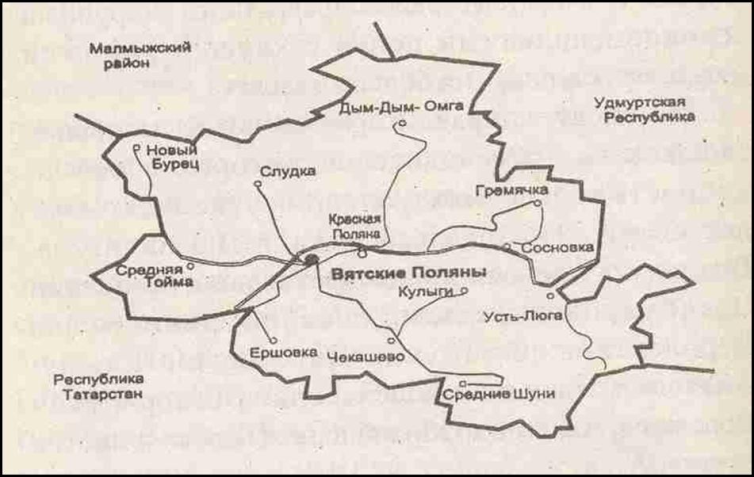 Территория - 907,71 кв. км. Численность населения – 25 582 чел. Количество и статус муниципальных образований:  муниципальный район - 1  городские поселения - 2  сельские поселения - 11Географическое расположение – юго-восток  Кировской  области. Границы с Республиками  Татарстан  и  Удмуртия.Субъекты -обрабатывающего производства (13,76%),оптовой и розничной торговли (11,4%),сельского хозяйства (10,07%), социальной направленности: образование (16%), социальное обеспечение (13,7%).Средства массовой информации - районная газета «Вятскополянская правда», газета «7 вечеров», газета «Левобережный наблюдатель», социальные сети.Основные этнические группы –русские-64,2%, татары- 25%, удмурты- 4%, марийцы- 4%, украинцы-0,6%белорусы-0,2%представители других национальностей-2%. СТРУКТУРА СЕТИ  КДУ клубного типа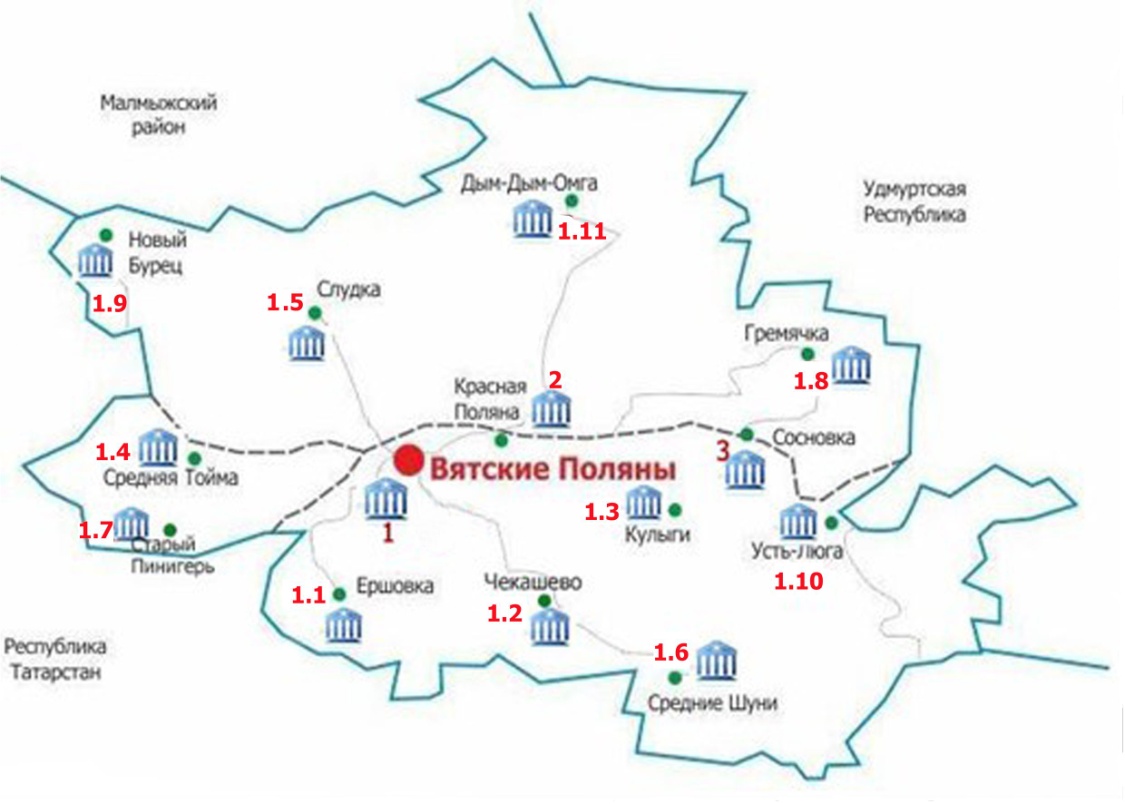 ДК (клубы)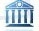         Вятскополянский район  – уникальный район юга Кировской области с богатейшей песенной, инструментальной и хореографической традициями, календарной и семейно-бытовой обрядностью.        В Вятскополянском районе функционируют   муниципальные учреждения культуры клубного типа. 1.Муниципальное бюджетное учреждение культуры  «Вятскополянский районный организационно-методический центр»  (МБУК РОМЦ) в структуре которого:1.1.Организационно-методический отдел-филиал1.2.Слудский филиал1.3. Среднешунский филиал 1.4.Среднетойменский филиал 1.5.Ершовский сельский клуб 1.6.Чекашевский сельский клуб 1.7.Гремячевский сельский клуб 1.8.Омгинский филиал 1.9.Усть-Люгинский сельский клуб 1.10. Кулыжский филиал 1.11.Старопинигерский сельский клуб 1.12.Новобурецкий сельский клуб.2. Муниципальное бюджетное учреждение культуры  Дом культуры «Судостроитель» города Сосновка Вятскополянского района Кировской области.3. Муниципальное казенное  учреждение культуры  Краснополянский Центр культуры и досуга «Домостроитель».1.Основные показатели учреждений в 2022 году2.Основные показатели в разрезе структурных подразделений (поселенческих КДУ)              2.1. Культурно-массовые мероприятия, посетители и участники2.2. Клубные формирования и участники	2.3. Клубные формирования самодеятельного народного творчества и участникиIV. Персонал культурно-досуговых учреждений клубного типа в 2022 году.Общие сведения по персоналу КДУ.2. Участие специалистов культурно-досуговой деятельности в мероприятиях по повышению квалификации государственных профильных учебных заведений, учреждений, в том числе, в рамках федерального проекта «Творческие люди» в 2022 году.V. Участие в областных, межрегиональных, всероссийских, международных мероприятиях (фестивалях, конкурсах) в 2022 годуУчастие в мероприятиях (в том числе заочных/дистанционных), учредителями которых являются Министерство культуры России, Государственный Российский Дом народного творчества, Министерство культуры Кировской области (фестивали, конкурсы, праздники, выставки, ярмарки).Участие в иных мероприятиях (фестивалях, конкурсах, праздниках, выставках, ярмарках).VI. Межрайонные и районные мероприятия (фестивали, конкурсы, праздники, выставки, ярмарки) в 2022 году.1. Участие в межрайонных мероприятиях (в том числе заочных/дистанционных).VII. Анализ жанров народного творчества.     1.Клубные формирования самодеятельного народного творчества.1.1. Сведения о количестве клубных формирований самодеятельного народного творчества.Кино-фото-видео    - 1Прочие -4    1.2. Сведения об участниках клубных формирований самодеятельного народного творчестваКино-фото-видео    - 8Прочие - 76	    2.Хореография2.1. Основные показатели по жанру хореографияПримечание: При заполнении строки «Участие коллективов в концертах и конкурсах местного уровня» за 2022 год можно учитывать концерты, размещенные на Интернет-ресурсах, если они были записаны в 2022 году (не смонтированные из видеозаписей прошлых лет).2.2. Показатели по жанру хореография в разрезе структурных подразделений (поселенческих КДУ) 2.3. Основные проблемы, тенденции и перспективы жанра       Хореография – самый популярный  жанр  среди населения. На территории сельских поселений развивается на уровне любительского увлечения, так как квалифицированных кадров специалистов-хореографов на селе нет.        Ежегодно для любительских коллективов, занимающихся на базе ДК сельских поселений проводится  районный  фестиваль хореографических коллективов «Планета  танца»  (ЦКД «Домостроитель», пгт.Красная Поляна).        В 2022 году в рамках проекта «Вятский разгуляй» (победитель конкурса для СОНКО Кировской области)  для специалистов учреждений культуры прошел обучающий мастер-класс по русской народной хореографии.        Проблемы:Недостаточное финансирование для участия в мероприятиях всероссийского и международного уровня. 3.Эстрадное пение3.1.Основные показатели по жанру эстрадное пение3.2. Показатели по жанру эстрадное пение в разрезе структурных подразделений (поселенческих КДУ) 3.3. Основные проблемы, тенденции и перспективы жанраПопулярен среди детей и подростков.Есть возможность для записи качественных фонограмм (студия звукозаписи).Активная концертная деятельность.Участие в фестивалях и конкурсах различного уровня.Проблема:Недостаточно специалистов с профильным образованием.4.Народное пение.4.1. Основные показатели по жанру народное пение.	4.2. Показатели по жанру народное пение в разрезе структурных подразделений (поселенческих КДУ) 4.3. Основные проблемы, тенденции и перспективы жанра         Популярный жанр у людей среднего и старшего возраста. Ежегодным является фестиваль-конкурс «Таланты золотого возраста», который проходит в несколько этапов: отборочные на территории городских и сельских поселений, заключительный Гала-концерт на районной сцене.   Коллективы также активно участвуют в жанровых фестивалях, конкурсах и праздниках.                   Проблемы:Отсутствие профессиональных  руководителей.Потребность в специалистах – аккомпаниаторах.Недостаточное материальное обеспечение коллективов (требуется обновление сценических костюмов).Недостаточное финансирование для участия в мероприятиях всероссийского и международного уровня.Академическое пение.5.1. Основные показатели по жанру академическое пение.	5.2. Показатели по жанру академическое пение в разрезе структурных подразделений (поселенческих КДУ) 5.3. Основные проблемы, тенденции и перспективы жанраАкадемическое пение развивается в  детских школах  искусств. 6.Театральное искусство.6.1. Основные показатели по жанру театральное искусство.6.2. Показатели по жанру театральное искусство в разрезе структурных подразделений (поселенческих КДУ) 	6.3. Основные проблемы, тенденции и перспективы жанра      Жанр театрального искусства любим  в районе.  С успехом проходят спектакли театральных кружков Среднешунского  и Нижнетойменского ДК. Театральный коллектив «Восторг» ДК «Судостроитель» - неоднократный участник и победитель конкурсов художественного слова.      26 января 2022 года на базе районного учреждения культуры состоялось итоговое  мероприятие в рамках проекта «Байки по-вятски», победителя конкурса Президентского фонда культурных инициатив. Выставка творческих работ «По следам сказок» была дополнена выступлениями кукольных театров, созданных  в рамках проекта на базе ЦКД «Домостроитель» (пгт. Красная Поляна) и Гремячевского сельского клуба. Также театральные коллективы в течение года стали участниками   Форума образовательных организаций Вятскополянского района и всероссийского фестиваля «Гринландия» в составе делегации Вятскополянского района.        Проблемы:Ограничены возможности организации выездных спектаклей из-за отсутствия специализированного транспорта.Слабая материально-техническая база большинства театральных кружков. Инструментальное исполнительство.7.1. Основные показатели по жанру инструментальное исполнительство.7.2. Показатели по жанру инструментальное исполнительство в разрезе структурных подразделений (поселенческих КДУ) 7.3. Основные проблемы, тенденции и перспективы жанраСуществует на уровне любительского увлечения. Отсутствует  преемственность, профильные специалисты.8.Традиционный фольклор.8.1. Основные показатели по жанру традиционный фольклор.8.2. Показатели по жанру традиционный фольклор в разрезе структурных подразделений (поселенческих КДУ) 8.3. Основные проблемы, тенденции и перспективы жанра        Активная  концертная  деятельность     национальных  творческих коллективов, ежегодное участие в республиканских национальных праздниках Удмуртской республики, республики Татарстан и республики Марий Эл.         Наличие традиционных, подлинных костюмов или стилизованных, максимально приближенных к оригиналу.        Владение  этнической танцевальной лексикой, а также  техникой игры на различных  инструментах (жалейки, ложки, трещотки, свистульки, бубны, курай).                                                         Проблемы:Уменьшение численного состава аутентичных коллективов.Отсутствие преемственности.Отсутствие квалифицированных кадров.9.Народные промыслы, ремесла.К народным промыслам и ремеслам относятся:- пимокатство, бондарное ремесло;- гончарство, в т.ч. игрушка;- ковка;- художественная обработка лозы, бересты, соломки;- работа с капом, сосновым корнем;- узорное вязание;- художественная обработка дерева;- вятская роспись по дереву;- инкрустация соломкой;- кружевоплетение;- ткачество;- народная вышивка;- традиционный костюм.9.1. Основные показатели по жанру народные промыслы, ремесла.9.2. Показатели по жанру народные промыслы в разрезе структурных подразделений (поселенческих КДУ) 9.3. Сведения о коллективах и мастерах народных промыслов и ремесел.9.4. Описание двух-трех наиболее значимых мероприятий по жанру, в т.ч. онлайн (выставки, творческие встречи с мастерами, художниками, уникальные мастер-классы и т.п.).        Мастер Харжавин Н.И. (резьба по дереву) провел обучающий мастер-класс для детей, участников летнего лагеря дневного пребывания  на базе Нижнетойменского ДК.         На занятиях мини-мастерских в рамках проекта «Вятский разгуляй» (победитель конкурса для социально-ориентированных некоммерческих организаций Кировской области)  в 2022 году   желающие смогли освоить  вятскую тамбурную  вышивку  крючком и вышивку «сажение  по бели» (мастер Колесникова М.А., ассоциация возрождения культурных традиций мира «Наследие»). Занятия проходили на базе Чекашевского сельского клуба и ЦКД «Домостроитель» (пгт.Красная Поляна). 9.5. Основные проблемы, тенденции и перспективы жанра         Растет интерес у подрастающего поколения к освоению промыслов и ремесел, бытующих на территории муниципального образования. С 2020 года  учреждения культуры активно участвуют в реализации мероприятий проектов, одним из направлений которых является вовлечение детей и молодёжи в сохранение и развитие народных ремёсел и рукоделия. Декоративно-прикладное творчество.10.1. Основные показатели по жанру декоративно-прикладное творчество.10.2. Показатели по жанру декоративно-прикладное творчество в разрезе структурных подразделений (поселенческих КДУ) 10.3.Описание двух-трех наиболее значимых мероприятий по жанру, в т.ч. онлайн  (выставки, творческие встречи с мастерами, художниками, уникальные мастер-классы и т.п.)        В рамках проекта «Вятский разгуляй» (победитель конкурса для СОНКО Кировской области)  на базе сельских ДК была организована работа мини-мастерских «Роспись по дереву», «Изготовление русского сувенира из глины». Лучшие работы были представлены на районной выставке «Карусель мастеров» в ЦКД «Домостроитель» пгт.Красная Поляна.                        10.4. Основные проблемы, тенденции и перспективы жанраАктивное участие в мероприятиях различного уровня.Интерес и желание обучаться у молодого поколения.11. Изобразительное творчество.11.1. Основные показатели по жанру изобразительное творчество.Примечание: При заполнении строки «Участие коллективов в выставках и конкурсах местного уровня» за 2022 год можно учитывать виртуальные выставки, размещенные на Интернет-ресурсах, если они были записаны в 2022 году (не смонтированные из видеозаписей прошлых лет). 11.2. Показатели по жанру изобразительное творчество в разрезе структурных подразделений (поселенческих КДУ).11.3. Краткое описание двух-трех наиболее значимых мероприятий (в т.ч. онлайн) по жанру (выставки, творческие встречи с мастерами, художниками, уникальные мастер-классы и т.п.).         В течение года  фойе районного учреждения культуры  неоднократно становилось площадкой для выставочных проектов:  -Выставка творческих работ «По следам сказок» (в рамках проекта «Байки по-вятски», январь, 40 участников - воспитанники детских садов); -Выставка-экспозиция «Вятская особинка», посвященная Году культурного наследия народов России (март-октябрь);-Выставка творческих работ учащихся ДХШ «Рисуем вместе» (ноябрь-декабрь). 11.4. Основные проблемы, тенденции и перспективы жанра.        Учреждения культуры активно развивают данное направление через организацию выставочных конкурсов, сопровождающих значимые мероприятия.         МБУК РОМЦ сотрудничает с Вятскополянской детской художественной школой через организацию  выступлений творческих коллективов на открытии  выставок на базе ДХШ, размещение творческих работ учащихся в течение года на базе РДК. 12.Цирковое искусство. 12.1. Основные показатели по жанру цирковое искусство.Примечание: При заполнении строки «Участие коллективов в концертах и конкурсах местного уровня» за 2022 год можно учитывать концерты, размещенные на Интернет-ресурсах, если они были записаны в 2022 году (не смонтированные из видеозаписей прошлых лет).12.2.Показатели по жанру цирковое искусство в разрезе структурных подразделений (поселенческих КДУ).12.3. Основные проблемы, тенденции и перспективы жанра.         Отсутствие профильных специалистов.13 . Песенно-танцевальный жанр.13.1. Основные показатели по песенно-танцевальному жанру.Примечание: При заполнении строки «Участие коллективов в концертах и конкурсах местного уровня» за 2022 год можно учитывать концерты, размещенные на Интернет-ресурсах, если они были записаны в 2022 году (не смонтированные из видеозаписей прошлых лет).13.2. Показатели по песенно-танцевальному жанру в разрезе структурных подразделений (поселенческих КДУ).13.3. Основные проблемы, тенденции и перспективы жанра.XIII. Другие формы, виды и направления деятельности учреждения.        1. Деятельность по сохранению нематериального культурного наследия муниципального образования (предоставляется уполномоченными по сохранению объектов нематериального культурного наследия).          1.1. Рубрикатор (категории, типы и подтипы объектов).1. Обрядовые традиции и праздники: Календарные обряды	Обряды жизненного цикла человека	Религиозные народные практики	Иные обряды и праздники2. Народное исполнительство:            Фольклорная несказочная проза и мифологические представления	Сказки	Этническое исполнительство	Песенные формы /Вокальное исполнительство (фольклор)	Детский фольклор	Инструментальное исполнительство	Хореографические формы	Народный театр3.Традиционные технологии / техники:	Изготовление музыкальных инструментов	Изготовление предметов традиционного костюма	Строительные технологии	Технологии традиционных ремесел	Хозяйственные и промысловые технологии	Традиционная кухня	Народная медицина	Народная магия4. Народные игры, традиционные единоборства и состязания	5.Современные празднично-обрядовые комплексы	6. Наследие выдающихся народных исполнителей:	             Персоналии	 Ансамбли Исполнительские школы1.2. Основные показатели деятельности по формированию Каталога объектов нематериального культурного наследия (ОНКН) Кировской области за 2022 г.:1.3. План работы на 2023год:     2. Сохранение и развитие традиционной национальной культуры (марийской, удмуртской, татарской, коми-пермяцкой).     2.1. Клубные формирования в 2022 году.2.2.  Мероприятия по направлению в 2022 году.                    2. 2.1. Мероприятия в очном формате.2.2.2.Заочные/дистанционные мероприятия. 2.2.3.Мероприятия на Интернет-ресурсах (онлайн-акции, видеоверсии концертов, спектаклей, виртуальные выставки, онлайн-мастер-классы, конкурсы, онлайн-квесты, викторины и т.д.). 2.2.4. Краткое описание одного-двух из значимых мероприятий по направлению (в т.ч. онлайн).           2 апреля в ДК «Судостроитель» г. Сосновка состоялось торжественное мероприятие, посвящённое открытию Года культурного наследия народов России - «Звени и пой, мой край родной».
Лучшие творческие коллективы Вятскополянского района представили свое мастерство в различных жанрах: хореография, цирковое искусство, вокал и театральное мастерство.  Настоящим украшением мероприятия стало выступление самобытных национальных коллективов удмуртской, татарской и марийской культуры.         Также в апреле впервые в Центре культуры и досуга «Домостроитель» состоялся межрегиональный фестиваль татарского фольклора "Тугерекуен" (Игра в кругу), на который собрались фольклорные ансамбли и исполнители народных татарских песен, танцев, инструментальной музыки из соседних регионов  — республики Татарстан, Удмуртии, Кировской области.          2022 год отмечен юбилейными мероприятиями национальных коллективов: -10-летие творческой деятельности фольклорного ансамбля «Сунмэс дэрт» (Сосмакский ДК).- 25- летие творческой деятельности ансамбля «Шунские гармонисты» (Среднешунский ДК).  2.3. Участие в областных, межрегиональных, всероссийских, международных мероприятиях, в т.ч. заочных/дистанционных.     3.Работа Центров культурного развития.3.1. Основные сведения о ЦКР.3.2.Основные показатели деятельности ЦКР (данные 7-НК).3.3.Описание одного-двух социально значимых проектов, реализованных ЦКР в 2022 году.3.4.Основные направления, тенденции и перспективы развития ЦКР.IX. Отчеты коллективов, имеющих звание «народный/образцовый самодеятельный коллектив».Информация предоставляется отдельно на каждый коллектив, в т.ч. на коллективы, работающие в учреждениях дополнительного образования (Приложение 1).X. План значимых мероприятий учреждений района (города) на 2023 год.Информация предоставляется только в электронном виде.(Приложение 2)XI. Список руководителей органов управления культуры муниципальных районов, муниципальных и городских округов Кировской области, директоров культурно-досуговых учреждений.Информация предоставляется только в электронном виде(Приложение 3).№ п.п.Показатели2020 год2020 год2020 год2021 год2021 год2021 год2022 год2022 год2022 год№ п.п.ПоказателиВсегоВсегоВ т.ч. детиВсегоВ т.ч. дети до 14 летВ т.ч. дети до 14 летВсегоВ т.ч. дети до 14 летВ т.ч. дети до 14 лет1.Общее количество мероприятий1143114336418178418412857126112612.Из общего числа мероприятий – на платной основе3373371164872592596032612613.Общее количество посетителей52074520741171957911238622386216955840519405194.Из общего числа посетителей – на платной основе800280022272146327297729719132692469245. Общее количество участников920892084368127605012501216362643064306. Из общего числа участников – на платной основе3030000015007.Общее количество клубных формирований2702701232832831283031391398.Из общего количество клубных формирований – на платной основе2424202929292424249.Общее количество участников клубных формирований46994699179347494749238946222119211910. Из общего количества участников клубных формирований – на платной основе35135130840040040034734734711.Из общего количества клубных формирований – формирований самодеятельного народного творчества165165951751759417810410412.Из общего количества формирований самодеятельного народного творчества – на платной основе24242029292924242413.Общее количество участников клубных формирований самодеятельного народного творчества19271927123320532053128819801267126714.Из общего количества участников клубных формирований самодеятельного народного творчества – на платной основе35130830840040040034734734715.Клубные формирования, носящие звание «народный самодеятельный коллектив», «образцовый самодеятельный коллектив»11551212512125Культурно-досуговое учреждениеМероприятия, всего ед.Мероприятия, всего ед.Мероприятия, всего ед.Посетители, всего чел.Посетители, всего чел.Посетители, всего чел.Участники, всего чел.Участники, всего чел.Участники, всего чел.Культурно-досуговое учреждение2020 год2021год2022год2020 год2021год2022год2020год2021год2022годСреднетойменский филиал961702341757209740666728701100Кулыжский филиал75139283271432309400450634800Усть-Люгинский сельский клуб74123180402229716937370490600Чекашевский сельский клуб5174160269214506610357410760Ершовский сельский клуб57102138235629763735399407410Гремячевский сельский клуб76133218185718406196608596600Омгинский филиал1332342283330446744269311170900Новобурецкий сельский клуб1577102292904238475236300Слудский филиал91891763244188011117628534850Среднешунский филиал1311203495246437928990104011501200Старопинигерский сельский клуб6392152259314749710441644700ОМО123127238552148529856121212302142МКУК ЦКД «Домостроитель»10615618985821222720189127213421500МБУК ДК «Судостроитель»521812097 868131644592975345254500Культурно-досуговое учреждениеКлубные формирования, всего ед.Клубные формирования, всего ед.Клубные формирования, всего ед.Участники, всего чел.Участники, всего чел.Участники, всего чел.Культурно-досуговое учреждение2020 год2021 год2022 год2020год2021 год2022 годСреднетойменский филиал232424229239239Кулыжский филиал131515139173173Усть-Люгинский сельский клуб141516140178206Чекашевский сельский клуб121119177185217Ершовский сельский клуб151718198153152Гремячевский сельский клуб171919266286270Омгинский филиал232323323325325Новобурецкий сельский клуб5101090100100Слудский филиал202022272280280Среднешунский филиал282930455460461Старопинигерский сельский клуб101014174180198ОМО262626480491429МКУК ЦКД «Домостроитель»313132540511485МБУК ДК «Судостроитель»333335121611881087Культурно-досуговое учреждениеКлубные формирования самодеятельного народного творчества, всего ед.Клубные формирования самодеятельного народного творчества, всего ед.Клубные формирования самодеятельного народного творчества, всего ед.Участники, всего чел.Участники, всего чел.Участники, всего чел.Культурно-досуговое учреждение2020 год2021 год2022 год2020 год2021 год2022 годСреднетойменский филиал141515108112112Кулыжский филиал8101085102111Усть-Люгинский сельский клуб101010104119125Чекашевский сельский клуб655595547Ершовский сельский клуб111413100110 90Гремячевский сельский клуб8999310184Омгинский филиал101010106106106Новобурецкий сельский клуб03302121Слудский филиал141517159188179Среднешунский филиал182021263292295Старопинигерский сельский клуб9910151155132ОМО111010877472МКУК ЦКД «Домостроитель»232322294320260МБУК ДК «Судостроитель»232323318324346Всего (чел.)% от общей численностиЧисленность работников122Штатных119Специалисты культурно-досуговой деятельности95Из них имеют высшее профильное образование7Из них имеют среднее профильное образование 23Без профильного образования65№ п.п.Ф.И.О. специалистаДолжность и место работыНаименование мероприятия, наименование учреждения/учебного заведенияДата участияНаименование и номер документа об участии1.Гафеева Регина ФоатовнаМБУК «Вятскополянский районный организационно-методический центр», методистАктуальные практики работы  с молодежью в учреждениях культуры/Центр непрерывного образования и повышения квалификации творческих и управленческих кадров в сфере культуры Пермского государственного института культуры11.05-25.05Удостоверение о повышении квалификации№ 5924167479522.Ганеева Эльвира РавильевнаМБУК ДК «Судостроитель»руководитель кружкаСеминар-практикум для руководителей эстрадных коллективов «Основные принципы работы с вокальным ансамблем»/ОДНТ17.02.Свидетельство №06/086 от 17.02.20223.Гилязова Елена ДодовнаМКУК Краснополянский ЦКД «Домостроитель» Зав.отделом по работе с детьмиАктуальные практики работы  с молодежью в учреждениях культуры/Центр непрерывного образования и повышения квалификации творческих и управленческих кадров в сфере культуры Пермского государственного института культуры26.05.Удостоверение о повышении квалификации №592416747953  4.Старухина Жанна ВикторовнаМКУК Краснополянский ЦКД «Домостроитель» Зав. отделом по развитию ДПИ и нац.культурРеализация этнокультурных проектов в полиэтническом регионе/ Центр непрерывного образования и повышения квалификации творческих и управленческих кадров в сфере культуры Пермского государственного института культуры20.06.Удостоверение о повышении квалификации № 592416748223 5.Королёва Ольга АнатольевнаМБУК «Вятскополянский районный организационно-методический центр», руководитель клубного формированияСовременные формы и методы этнокультурной деятельности/Центр непрерывного образования и повышения квалификации творческих и управленческих кадров в сфере культуры Пермского государственного института культуры1-17.06Удостоверение о повышении квалификации№5924167482086.ДьячковаАнастасия Васильевна МКУК Краснополянский ЦКД «Домостроитель» Художественный руководительПроектный менеджмент как ресурс сохранения и развития культурных институций/Центр непрерывного образования и повышения квалификации творческих и управленческих кадров в сфере культуры Пермского государственного института культуры16.09.Удостоверение о повышении квалификации  № 592416748578 7.Камаев Василий Анатольевич МБУК «Вятскополянский районный организационно-методический центр», заведующий музыкальной частьюПрактики использования современной  звуко – и свето – техники в учреждении культуры/Центр непрерывного образования и повышения квалификации творческих и управленческих кадров в сфере культуры Пермского государственного института культурыУдостоверение о повышении квалификации№8.Шагиахметов Марсель МисбаховичМКУК Краснополянский ЦКД «Домостроитель» Художник по светуПрактики использования современной  звуко – и свето – техники в учреждении культуры/Центр непрерывного образования и повышения квалификации творческих и управленческих кадров в сфере культуры Пермского государственного института культуры26.09.Удостоверение о повышении квалификации №  592416748807  9.Грибкова Екатерина ДмитриевнаМБУК «Вятскополянский районный организационно-методический центр», методистТехнология арт-проектирования (от идеи до гранта)/ Центр непрерывного образования и повышения квалификации творческих и управленческих кадров в сфере культуры Саратовской государственной консерватории имени Л.В. Собинова25.01Удостоверение о повышении квалификации№64241437642610.Зверева Татьяна АлександровнаМКУК Краснополянский ЦКД «Домостроитель» Заведующий отделом по культ-массовой работеРежиссура театрализованных представлений и праздников)/ Центр непрерывного образования и повышения квалификации творческих и управленческих кадров в сфере культуры Саратовской государственной консерватории имени Л.В. Собинова27.09.Удостоверение о повышении квалификации № 642416803232 11.Ржанникова Юлия НиколаевнаМКУК Краснополянский ЦКД «Домостроитель»руководитель клубного формированияМетодические и практические вопросы вокальной педагогики, исполнительства и голососбережения)/ Центр  непрерывного образования и повышения квалификации творческих и управленческих кадров в сфере культуры Саратовской государственной консерватории имени Л.В. Собинова15.04.Удостоверение о повышении квалификации № 642414377426 12.Умрилова П.М.МКУК Краснополянский ЦКД «Домостроитель»руководитель клубного формирования Федерация деятелей культуры г. Москва 30.10.Удостоверение «Повышение квалификации для руководителей и преподавателей самодеятельных цирковых коллективов»  серия ПК 00061913.Гордиенко Людмила ГеоргиевнаМКУК Краснополянский ЦКД «Домостроитель»директорСаратовская государственная консерватория  им. Л.В. Собинова25.01.Удостоверение о повышении квалификации №642414376424№ п/пНаименование мероприятия (форма и название)Дата проведенияМесто проведенияУчастники (Ф.И. солиста, название коллектива)Базовое КДУ участниковРезультат1.Всероссийский фестиваль авторской песни «Гринландия» им. И.Д.Кобзона15-17.07с. Башарово, Кировская область Делегация района: администрация, члены жюри, нац. кол-выОмгинскийДК,Среднешунский ДК, ОМО,Гремячевский сельский клуб, Среднетойменский ДКГрамота за 1 место на лучшую организацию районного лагеря2.Областной фестиваль ветеранов «Землею вятской связаны навек» 14.12г.УржумНоминация«Сценарий»ОМОЛауреат 2 степени2.Областной фестиваль ветеранов «Землею вятской связаны навек» 14.12г.УржумОльга КоролеваОМОЛауреат 2 степени2.Областной фестиваль ветеранов «Землею вятской связаны навек» 14.12г.УржумДуэт «НаТаня»МБУК ДК «Судостроитель»Дипломучастника3.Зональный этап фестиваля национальных культур «Жар-птица»27.02г. МалмыжНародный ансамбль «Прялочка»МБУК ДК «Судостроитель»ДипломучастникаНародный фольклорный ансамбль «Любушка»МКУК Краснополянский ЦКД «Домостроитель»ДипломучастникаТ.Якупова, Л.Баглик, С.КыровМКУК Краснополянский ЦКД «Домостроитель»ДипломучастникаТ.ЯкуповаМКУК Краснополянский ЦКД «Домостроитель»ДипломучастникаНародный ансамбль «Берёзка»Нижнетой-менский ДКДиплом участника4.Областной фестиваль-конкурс любительских творческих коллективов «Вятская особинка»25.03.г. Вятские ПоляныНародный ансамбль танца «Вятушка»МБУК ДК «Судостроитель»Диплом участника в номинации «Традиции»Народный ансамбль «Березка»Нижнетойменский ДКДиплом участникаНародный ансамбль танца «Вятушка»МБУК ДК «Судостроитель»Диплом дипломантав номинации «Современность»Ансамбль танца «Ручеёк»МБУК ДК «Судостроитель»Диплом участникав номинации «Традиции»Образцовый ансамбль танца «Каприз»МБУК ДК «Судостроитель»Диплом участникав номинации «Традиции»Образцовый ансамбль танца «Каприз»МБУК ДК «Судостроитель»Диплом дипломантав номинации «Современность»Образцовый ансамбль танца «Калинка»МБУК ДК «Судостроитель»Диплом дипломантав номинации «Традиции»Образцовая  эстрадная группа «Карамельки»МБУК ДК «Судостроитель»Диплом участникав номинации «Современность»Народный  ансамбль татарской песни «Идель»МБУК ДК «Судостроитель»Диплом участника в номинации «Традиции»Народный  ансамбль   песни «Прялочка»МБУК ДК «Судостроитель»Диплом участника в номинации «Традиции»Народный фольклорный ансамбль «Любушка»МКУК Краснополянский ЦКД «Домостроитель»Диплом участникаОбразцовая цирковая студия «Радуга»МКУК Краснополянский ЦКД «Домостроитель»Диплом участникаНародная группа «Дикая мята»МБУК РОМЦДиплом участникаАнсамбль «Шунские гармонисты»Среднешунский ДКДиплом участника5.XXVII Открытый областной конкурс хореографических коллективов «Шире круг»26.03.г. КировНародный  ансамбль танца «Вятушка»МБУК ДК «Судостроитель»ЛауреатI степени в номинации «Традиции»Образцовый  ансамбль танца «Калинка»МБУК ДК «Судостроитель»ЛауреатI степени в номинации «Истоки+»6.Областной фестиваль-конкурс детского национального творчества «Вешние воды»г. КировАнастасия Перминова – солистка Образцового  ансамбля танца «Калинка»МБУК ДК «Судостроитель»ЛауреатII степени в номинации «Национальный танец»(15-18 лет)Образцовый  ансамбль танца «Калинка»МБУК ДК «Судостроитель»ЛауреатI степени в номинации «Национальный танец»(15-18 лет)Образцовый  ансамбль танца «Каприз»МБУК ДК «Судостроитель»ЛауреатI степени в номинации «Национальный танец»(11-14 лет)Народный  ансамбль танца «Вятушка» и Образцовый ансамбль танца «Калинка»МБУК ДК «Судостроитель»ЛауреатII степени в номинации «Национальный танец»(11-14 лет)Амир МифтаховСтаропинигерскийсельский клубЛауреат 3степениЗайцева СофьяОмгинский ДКДиплом Лауреата 2 степениТанцевальный ансамбль «Калинка»Слудский филиалДиплом участника7.Областной фестиваль-конкурс детских и молодежных любительских театральных коллективов «Театральная Вятка»16.09-13.11г.КировТеатральный коллектив «Восторг»МБУК ДК «Судостроитель»Дипломучастника7.Областной фестиваль-конкурс детских и молодежных любительских театральных коллективов «Театральная Вятка»16.09-13.11г.КировТеатральное объединение«Лица»МБУК РОМЦДипломучастника8.3 Областной конкурс декоративно-прикладного и изобразительного искусства «Хоровод осенних красок»сентябрь г. КировСтарухина Ж.В.МКУК Краснополянский ЦКД «Домостроитель»Лауреат 3 степени9.Областной фольклорный конкурс-фестиваль «Ладом по-Вяцки»26.11.г.КировНародный фольклорный ансамбль «Любушка»ЦКД «Домостроитель»Диплом участникаТ.Якупова ЦКД «Домостроитель»Диплом «За любовь к родному краю»10.Областной заочный конкурс агитплакатов, посвященный празднованию 100- летия Всесоюзной пионерской организации им. В.И.Ленина18.05.ОДНТ Гремячевский сельский клубГремячевский сельский клуб Диплом Лауреата 3 степени11.2 областной заочный конкурс семейного творчества «Близкие люди»14.07.ОДНТКайгородцева Л.Д.Гремячевский сельский клубДиплом дипломанта12.Областной смотр-конкурс среди организаторов физкультурно-спортивной работы в сельской местности, городской среде и по месту работысентябрьг. КировДугаев С.П.Омгинский ДКДиплом 1 степени13.Областной конкурс «Живое слово»10.03г.КировМиникаева Лиза,  Россомахин ДимаСлудский ДКДиплом 3 степени13.Областной конкурс «Живое слово»10.03г.КировПролеева ЕлизаветаСреднетой-менский ДКДиплом участника14.Областной конкурс «Камера, Мотор!»октябрьг.КировЖелиховская Н.АСлудский ДКДиплом участника15.Областной заочный конкурс  «Новогодний карнавал талантов»20.01г.КировБукина КсенияСлудский ДКДиплом участника16.Областной заочный конкурс «Широкая Масленица на Вятке»15.03г.КировБолтушина В.,Герасимова С.,Россомахина Л.Слудский ДКДиплом участника16.Областной заочный конкурс «Широкая Масленица на Вятке»15.03г.КировАндреева Галина,Плаксина НадеждаСреднетой-менский ДКДиплом участника16.Областной заочный конкурс «Широкая Масленица на Вятке»15.03г.КировХаржавин НиколайНижнетой-менский ДКДиплом Лауреата II степени16.Областной заочный конкурс «Широкая Масленица на Вятке»15.03г.КировЛямин А.Р.Усть-Люгинский сельский клубДиплом победителя17.Областной заочный конкурс социально-культурных проектов апрельг.КировИгумнова О.В.Слудский ДКДиплом Лауреата 2 степени18.Областной заочный конкурс «Во Котельниче три мельничи»апрельг.КировТуктаева Н.А.Слудский ДКДиплом Лауреата 2 степени18.Областной заочный конкурс «Во Котельниче три мельничи»апрельг.КировЛямин А.Р.Усть-Люгинский сельский клубДиплом Лауреата 2 степени19.III Областной заочный конкурс военно-патриотического творчества «Война. Победа. Память»06.05.г. КировАнсамбль «Ивушки»Среднетой-менский ДКДиплом участника20.VI Областной заочный конкурс вокального творчества «Ретро Шлягер»24.06.г. КировАнсамбль «Ивушки»Среднетой-менский ДКДиплом дипломанта21.II открытый областной заочный конкурс фото и видео творчества «С чего начинается Родина!»июньг. КировФазлеева Л.М.Усть-Люгинский сельский клубДиплом участника22.Областной праздник «Ярмарка Казанская – 2022»23.07.г. МалмыжАнсамбль «Ивушки»Среднетой-менский ДКДиплом участника23.Областной конкурс фотографий «Нет женщины прекраснее на свете»06.03.г. КировПролеева ОльгаСреднетой-менский ДКДиплом участника24.Областной конкурс «Папа Forever»16.10.г. КировБогомолов МакарНижнетой-менский ДКДиплом участника№п/пНаименование мероприятия (форма и название)Дата проведенияМесто проведенияУчастники (Ф.И. солиста, название коллектива)Базовое КДУ участниковРезультат1.IX Межрегиональный фестиваль-конкурс «Уйнагыз гармуннар (Играй, гармонь) – 2022», посвященного Году культурного наследия народов России, и в честь 30-летия образования Всемирного конгресса татар12.03.г. СосновкаНародный ансамбль «Прялочка»МБУК ДК «Судостроитель»Лауреат  Народный  ансамбль танца «Вятушка»МБУК ДК «Судостроитель»Лауреат  Образцовый  ансамбль танца «Калинка»МБУК ДК «Судостроитель»Лауреат  Образцовый ансамбль танца «Каприз»МБУК ДК «Судостроитель»Лауреат  Ансамбль «Алтын Ай»Среднешунский ДКЛауреатАнсамбль «Шунские гармонисты»Среднешунский ДКЛауреат2.VI Всероссийский фестиваль-конкурс патриотической песни имени Г.С. Шпагина «Честь имею»апрель г. Вятские ПоляныОбразцовая эстрадная группа «Карамельки»МБУК ДК «Судостроитель»Диплом дипломанта I степени в номинации «Вокал» (10 -18 лет) – НадияНарбековаДиплом лауреата II степени в номинации «Вокал» (10 -18 лет) – ансамбль «Карамельки» (старшая группа)Диплом участника в номинации «Вокал» (10 -18 лет) – Милана ЛяминаДиплом дипломанта III степени в номинации «Вокал» (10 -18 лет) – Ильмир ИбрагимовДиплом участника в номинации «Вокал» (10 -18 лет) – ансамбль «Карамельки» (средняя группа)3.Международная историко-литературная акция «Бессмертный полк русской поэзии»21.0731.08г.ПсковТеатральный коллектив «Восторг»МБУК ДК «Судостроитель»Сертификат участника.Рябова КаринаСертификат участника.Максим ЩербининСертификат участника.Светлана СемёноваСертификат участника – Карина Рябова4.X Всероссийский фестиваль-конкурс «Дорога к успеху»майг. КраснодарНародный ансамбль «Прялочка»МБУК ДК «Судостроитель»ЛауреатI степени5.Конкурс «Заповедная открытка»февраль ФГБУ «Государственный заповедник «Нургуш»Кружок«Кудесница»МБУК ДК «Судостроитель»Свидетельство участника – Овчинникова О.А.6.Всероссийский конкурс художественного творчества «И всё о той весне…»06.05.г.КировТеатральный коллектив«Восторг»МБУК ДК «Судостроитель»6.Всероссийский конкурс художественного творчества «И всё о той весне…»06.05.г.КировАлександров ДанилНовобурецкий сельский клуб Диплом участника6.Всероссийский конкурс художественного творчества «И всё о той весне…»06.05.г.КировСанникова Е.Н.Кулыжский ДКЛауреат III степени6.Всероссийский конкурс художественного творчества «И всё о той весне…»06.05.г.КировАнсамбль «Ивушки»Среднетой-менский ДКДиплом участника7.Первый межрегиональный фестиваль-конкурс «Тугерекуен»09.04.п.Красная ПолянаСтудия восточного танца «Ветры Востока»МКУК Краснополянский ЦКД «Домостроитель»Лауреат 1 степени7.Первый межрегиональный фестиваль-конкурс «Тугерекуен»09.04.п.Красная ПолянаМирзахметов ДамирМКУК Краснополянский ЦКД «Домостроитель»Лауреат 3 степени7.Первый межрегиональный фестиваль-конкурс «Тугерекуен»09.04.п.Красная ПолянаНародный фольклорный ансамбль «Любушка»МКУК Краснополянский ЦКД «Домостроитель»Лауреат 1 степени7.Первый межрегиональный фестиваль-конкурс «Тугерекуен»09.04.п.Красная ПолянаОбразцовый хореографический коллектив «Соцветия»МКУК Краснополянский ЦКД «Домостроитель»Лауреат 2 степени7.Первый межрегиональный фестиваль-конкурс «Тугерекуен»09.04.п.Красная ПолянаНасирова И.Х.МКУК Краснополянский ЦКД «Домостроитель»Лауреат 1 степени7.Первый межрегиональный фестиваль-конкурс «Тугерекуен»09.04.п.Красная ПолянаОбразцовая цирковая студия «Радуга»МКУК Краснополянский ЦКД «Домостроитель»Лауреат 1 степени8.Региональный отборочный тур Всероссийского конкурса «Земля талантов»13.06.г.КировОбразцовый хореографический коллектив «Соцветия»МКУК Краснополянский ЦКД «Домостроитель»Лауреат 2 степени8.Региональный отборочный тур Всероссийского конкурса «Земля талантов»13.06.г.КировОбразцовая цирковая студия «Радуга»МКУК Краснополянский ЦКД «Домостроитель»Лауреат 1 степени9.Всероссийский детский фестиваль традиционной народной культуры «Живое наследие»Май г.УльяновскТеатральная студия «Стрекоза»МКУК Краснополянский ЦКД «Домостроитель»Диплом победителя10.Всероссийский фестиваль-конкурс исполнителей казачьей песни «Быть добру»г.КировТ.Д. ЯкуповаМКУК Краснополянский ЦКД «Домостроитель»Лауреат 3 степени11.4 Всероссийский конкурс-фестиваль творчества и искусств «Сила творчества»	октябрь г.РязаньОбразцовый хореографический коллектив «Соцветия»(3 возрастные группы)МКУК Краснополянский ЦКД «Домостроитель»Лауреат 3 степени, Дипломант 1 степени, Дипломант 3 степени11.4 Всероссийский конкурс-фестиваль творчества и искусств «Сила творчества»	октябрь г.РязаньГабдрахманова Ю.Е.Ершовский сельский клуб Диплом Лауреата 1 степени12.Межрегиональный фестиваль- конкурс национальных культур «Радужное многоцветие России»	04.11.г. Вятские ПоляныДК«Победа»Народный фольклорный ансамбль «Любушка»МКУК Краснополянский ЦКД «Домостроитель»Диплом 1 степени, Диплом 2 степени, Лауреат 3 степени12.Межрегиональный фестиваль- конкурс национальных культур «Радужное многоцветие России»	04.11.г. Вятские ПоляныДК«Победа»Образцовый хореографический коллектив «Соцветия»МКУК Краснополянский ЦКД «Домостроитель»Лауреат 3 степени12.Межрегиональный фестиваль- конкурс национальных культур «Радужное многоцветие России»	04.11.г. Вятские ПоляныДК«Победа»Фукалова УльянаКуршинский ДКДипломант I степени13.12 межрегиональная выставка декоративно – прикладного творчества «Карусель мастеров»04.11.п.Красная ПолянаСтарухина Ж.В.МКУК Краснополянский ЦКД «Домостроитель»Лауреат 1 степени13.12 межрегиональная выставка декоративно – прикладного творчества «Карусель мастеров»04.11.п.Красная ПолянаГремячевский ДК, Чекашевский ДК,13.12 межрегиональная выставка декоративно – прикладного творчества «Карусель мастеров»04.11.п.Красная ПолянаНижнетойменский ДК, Ершовский ДК, ОМО14.1 Всероссийский  конкурс-фестиваль творчества и искусств «Творческая мозаика»декабрь г. РязаньСтудия восточного танца «Ветры Востока»ЦКД «Домостроитель»Лауреат 1степени14.1 Всероссийский  конкурс-фестиваль творчества и искусств «Творческая мозаика»декабрь г. РязаньБогомолов АртёмНижнетой-менский ДКДиплом лауреата I степени14.1 Всероссийский  конкурс-фестиваль творчества и искусств «Творческая мозаика»декабрь г. РязаньСаетова ГульнараЦКД «Домостроитель»Лауреат 1степени15.Межрегиональный фестиваль-конкурс исполнителей советских песен «Светит незнакомая звезда…!»30.10г. Вятские ПоляныОбразцовая эстрадная группа «Карамельки»МБУК ДК «Судостроитель»ЛауреатIII степени(смешанная группа)ЛауреатII степени(13-16 лет)ЛауреатIII степениНарбековаНадияДипломант II степени Недорезова Мирослава ЛауреатIII степениср. группа ЛауреатIII степениТриоДипломант I степени Хазеев МарсельСтяжкин В, Луптаков Н. ЦКД «Домостроитель»Лауреат 2 степениРжанникова Ю.ЦКД «Домостроитель»Дипломант Буркаева О.С.Зайцева СофьяКуршинский ДКОмгинский ДКДипломант I степени Лауреат 3 степениФилиппова КсенияНижнетой-менский ДКДиплом Лауреата III степениАнсамбль «Лучики»Среднетой-менский ДКДиплом Лауреата II степени16. 2-й Всероссийский заочный конкурс творчества и искусств «Осуществи мечту»июньТворческое агентство «Контраст» г.РязаньАделина ВафинаСтаропинигерский сельский клубЛауреат 1степени17.3-й Всероссийский заочный конкурс творчества и искусств «Звёздный путь»июльТворческое агентство «Контраст» г.РязаньАделияМифтаховаСтаропинигерский сельский клубЛауреат 1степени18.3-й Всероссийский конкурс декоративно-прикладного и изобразительного искусства «Палитра вдохновения»сентябрьТворческое агентство «Контраст» г.РязаньАделина ВафинаСтаропинигерский сельский клубЛауреат 2степени19.3-й Всероссийский заочный конкурс-фестиваль творчества и искусств «В ожидании сказки»декабрьТворческое агентство «Контраст» г.РязаньАмир МифтаховСтаропинигерский сельский клубЛауреат 3степени20.VIII Международный телевизионный IT проект-конкурс «Талант»26-28.02г. Москва«Народный самодеятельный коллектив» ансамбль «Прялочка»МБУК ДК «Судостроитель»ЛауреатI степени«Образцовый самодеятельный коллектив» эстрадная группа «Карамельки»МБУК ДК «Судостроитель»ЛауреатIII степени21.Межрегиональный фестиваль-конкурс танца им. Н.В. Худыны «Вятские выкрутасы»25.04г. Вятские ПоляныНародный  ансамбль танца «Вятушка»МБУК ДК «Судостроитель»ЛауреатI степени в номинации «Стилизация»(10-12 лет)ЛауреатI степени в номинации «Стилизация»(17-25 лет)Образцовый ансамбль танца «Калинка»МБУК ДК «Судостроитель»ЛауреатI степени в номинации «Стилизация»(10-12 лет)Образцовый  ансамбль танца «Каприз»МБУК ДК «Судостроитель»ЛауреатII степени в номинации «Детский танец»(10-12 лет)22.Всероссийский конкурс творчества и таланта «Отвага, мужество и честь»(заочный)20.02.г.Санкт Петербург Титов ЕгорЕршовский сельский клуб Диплом 1 степени22.Всероссийский конкурс творчества и таланта «Отвага, мужество и честь»(заочный)20.02.г.Санкт Петербург Игумнова О.В.Слудский ДКДиплом Лауреата 1 степени23.V Всероссийский профессиональный конкурс «Гордость страны»22.01.г. МоскваСлесарева Е.А.Омгинский ДКЛауреат 1 степени23.V Всероссийский профессиональный конкурс «Гордость страны»22.01.г. МоскваИгумнова О.В.Слудский ДКДиплом лауреата 1 степени24.3-й открытый заочный межрегиональный фестиваль-конкурс песни и танца народов мира «Сияние красок на Вятской земле»октябрьДворец культуры  «РЖД»г.КировАделия МифтаховаСтаропинигерский сельский клубДиплом участника24.3-й открытый заочный межрегиональный фестиваль-конкурс песни и танца народов мира «Сияние красок на Вятской земле»октябрьДворец культуры  «РЖД»г.КировПролеева ЕлизаветаСреднетой-менский ДКДиплом Лауреата III степени24.3-й открытый заочный межрегиональный фестиваль-конкурс песни и танца народов мира «Сияние красок на Вятской земле»октябрьДворец культуры  «РЖД»г.КировСемейный дуэт «Двойной эффект»(братья Халимовы)Среднешуснский ДКДиплом Лауреата III степени25.Международный конкурс ДПИ «Узоры матушки зимы»01.01.г.Санкт-ПетербургНовосёлова Ю.Слудский ДКДиплом 1 место26.Международный конкурс «Волшебство любимых сказок»15.01г.Санкт-ПетербургГерасимова С.Слудский ДКДиплом 3 место27.Международный конкурс «Фантазии морозной зимы»21.02г.Санкт-ПетербургКурбангалеева АминаСлудский ДКДиплом 1 место28.Всероссийский чемпионат по хореографическому искусству «ТАНЦэкватор»18.02г. СимферопольТанц. Ансамбль «Калинка»Слудский ДКДиплом Лауреата 3 степени29.Всероссийский конкурс ДПИ «Весенняя капель»апрельг.Санкт-ПетербургМинникаева ЛизаСлудский ДКДиплом победителя 1 степени30.Всероссийский конкурс «Пасхальный перезвон»майг.Санкт-ПетербургСоловьева МаринаСлудский ДКДиплом победителя 1 место31.Всероссийский конкурс рисунков «Есть в России уголок, милый сердцу городок»июньг.Санкт-ПетербургЧебакова МарияСлудский ДКДиплом 2 место32.Международный конкурс «И не иссякнет Пушкина родник»июльг.Санкт-ПетербургБукина КсенияСлудский ДКДиплом 3 место33.Международный конкурс детско-юношеского творчества«В объятиях лета»сентябрьг.Санкт-ПетербургСоловьёва МаринаСлудский ДКДиплом 1 место34.III Всероссийский конкурс-фестиваль творчества и искусств «Мелодии наших сердец»25.03.г. РязаньБогомолов АртёмНижнетой-менский ДКДиплом лауреата I степени35.Всероссийский заочный песенно-поэтический конкурс «А я живу в России!»20.04.г. КировБогомолов АртёмНижнетой-менский ДКДиплом участника36.Всероссийский фестиваль «Мир, полный вдохновения!»18.09.г. ОренбургБогомолов МакарКотельникова ЕлизаветаНижнетой-менский ДКДипломант  III степениДипломант III степени37.Онлайн конкурс детского рисунка «Дорога длиною 160 лет глазами ребенка»Август Группа ВК ДК РЖД г.КировОвсянников Максим,Медведева КсенияНовобурецкий сельский клуб Диплом участника38.Международный конкурс народного вокала «Его величество Фольклор!»10.01.г. МоскваНароднаяФольк-этногруппа«Рождественское село»ОМОДиплом Лауреата II степени39.Международный многожанровый конкурс «Новогодний калейдоскоп талантов» январьг. МоскваДиплом Лауреата I степени40.Всероссийский конкурс-фестиваль искусств «Новогоднее конфетти»24.01.г. СевастопольДиплом Лауреата I степени41.Международный конкурс-фестиваль традиционной культуры и народного художественного творчества «Этномириада»Мартг. КазаньДиплом Лауреата I степени42.IX Всероссийский фестиваль гармонистов, народного искусства и творчества «ВЯТСКИЕ-ХВАТСКИЕ»17-18.09г. КировДиплом Лауреата I степени43.Международный конкурс-фестиваль «Русь-Матушка»15.11.-31.12.г. Санкт-ПетербургДиплом Лауреата I степени44.МеждународныйЗарубежныйКонкурс-Фестиваль
International Foreign Competition - Festival- Holiday in Paris (заочный)10.10-21.12.г. Санкт-ПетербургДиплом Лауреата I степени45.Международный конкурс-фестиваль «Душа России»(заочный)10.12.22-15.01.23г.Санкт-ПетербургДиплом Лауреата II степени46.Международный многожанровый конкурс «Весенние таланты 2022» 03.04.Фестивальное движение Музыкантофф г.Москва.Народная группа«Дикая мята»ОМОДиплом Лауреата I степени в номинации Народный вокал47.Межрегиональный конкурс сочинений и эссе «Мой край, моя родословная, моя этнокультура»В течение годаРоссийский фонд мираСоколоваЛюдмилаОМОПочетная грамота победителя№п/пНаименование мероприятия (форма и название)Дата проведенияМесто проведенияУчастники (Ф.И. солиста, название коллектива)Базовое КДУ участниковРезультат1Межрайонный праздник Петров день16.07дер.КиняусьВятскополянский р-онАнсамбль «Журавушка»,Габдрахманова Ю.Ершовский сельскийклубБлагодарностьадминистрацииМожгинского р-она1Межрайонный праздник Петров день16.07дер.КиняусьВятскополянский р-онНародный ансамбль «Березка»Нижнетойменский ДКБлагодарностьадминистрацииМожгинского р-она2Открытый районный конкурс «Русский костюм: от истоков до наших дней»12.08пгт. Пинюг, Подосиновского районаТрефилова Н.Л.Гремячевский сельский клуб Диплом участника3Районный фестиваль-конкурс детского и юношеского творчества «С песней по дороге безопасности»10.04.РОМЦОбразцовая эстрадная группа «Карамельки»МБУК ДК «Судостроитель»Диплом участника – Титова Полина3Районный фестиваль-конкурс детского и юношеского творчества «С песней по дороге безопасности»10.04.РОМЦОбразцовая эстрадная группа «Карамельки»МБУК ДК «Судостроитель»Диплом участника – Недорезова Мирослава3Районный фестиваль-конкурс детского и юношеского творчества «С песней по дороге безопасности»10.04.РОМЦОбразцовая эстрадная группа «Карамельки»МБУК ДК «Судостроитель»Диплом участника – Полякова СофияЗиганшин ЭмильГремячевский сельский клубДиплом участникаГилметдинова ИльмираЕршовский сельский клубДиплом участникаСоловьёва КираОмгинский ДКЛауреат 3 степениАнсамбль «Шалунишки»Старопинигерский сельский клубЛауреат 2степениАнсамбль «Лучики»Среднетойменский ДКДиплом участникаДуэт «Соло»Нижнетойменский ДКГран-ПриПлотников В, Плотников М.Усть-Люгинский сельский клубДиплом участникаСанникова АнастасияЧекашевский сельский клубДиплом участникаАнсамбль «Карамельки»Среднешунский ДКДиплом участника419 районный фестиваль – конкурс молодежных культур «Живи» ЦКД«Домостроитель»Рок-группа «Бронь»МКУК Краснополянский ЦКД «Домостроитель»Лауреат 1 степени511 районный фестиваль-конкурс «Планета танца»30.04ЦКД«Домостроитель»Образцовая цирковая студия «Радуга»МКУК Краснополянский ЦКД «Домостроитель»Лауреат 1 степени511 районный фестиваль-конкурс «Планета танца»30.04ЦКД«Домостроитель»Образцовый хореографический коллектив «Соцветия»МКУК Краснополянский ЦКД «Домостроитель»Дипломант 1 степени511 районный фестиваль-конкурс «Планета танца»30.04ЦКД«Домостроитель»Образцовый хореографический коллектив «Соцветия» младшая гр.МКУК Краснополянский ЦКД «Домостроитель»Дипломант 2 степениОбразцовый хореографический коллектив «Соцветия» средняя гр.МКУК Краснополянский ЦКД «Домостроитель»Лауреат 3 степениОбразцовая цирковая студия «Радуга»МКУК Краснополянский ЦКД «Домостроитель»Лауреат 1 степени воздушная гимнастикаОбразцовая цирковая студия «Радуга»МКУК Краснополянский ЦКД «Домостроитель»Лауреат 1 степени пластическая акробатика6Районный конкурс «Время танцевать»26.06ДК «Судостроитель»Танцевальная команда «Линди Хоп»Старопинигерский сельский клубДиплом победителя7Районный конкурс вариативных программ по летнему отдыху детейиюньМБУК РОМЦ17 программ11ДК  МБУК РОМЦСертификат участника8Районный фестиваль песенного творчества «Звенящий июль»10.07Ершовское сельское поселениеГрибкова ЕкатеринаНовобурецкий сельский клуб Диплом участника8Районный фестиваль песенного творчества «Звенящий июль»10.07Ершовское сельское поселениеЯкимов Е.Гремячевский сельский клуб Диплом участника8Районный фестиваль песенного творчества «Звенящий июль»10.07Ершовское сельское поселениеШушпанов Д.А.Куршинский ДКДиплом участника8Районный фестиваль песенного творчества «Звенящий июль»10.07Ершовское сельское поселениеБогомолов АртёмНижнетой-менский ДКДиплом участника8Районный фестиваль песенного творчества «Звенящий июль»10.07Ершовское сельское поселениеГабдрахманова Ю.Ершовский сельский клубДиплом участника9Районный Форум образовательных организаций Вятскополянского района29.04.ЦКД «Домостроитель» Театральныйкружок «Кукольный балаганчик»Гремячевский сельский клуб Диплом участника10Районный фестиваль- конкурс художественной самодеятельности «Песня пионерская моя», среди первичных ветеранских организаций поселений, посвященный 100- летию Всесоюзной пионерской организации имени В.И.Ленина19.05.Ершовский сельский клуб Команды 11сельских поселений11 ДКДиплом участника11Районный праздник «Спасы»20.08.Краснополянское городское поселениеТеатральныйкружок «Кукольный балаганчик»Ансамбль «Журавушка»Гремячевский сельский клуб Ершовский сельский клуб Благодарность главы районаБлагодарность главы района11Районный праздник «Спасы»20.08.Краснополянское городское поселениеНародный ансамбль «Берёзка»,Ансамбль «Ивушки»,Богомолов АртёмСреднетойменский филиалБлагодарность главы района11Районный праздник «Спасы»20.08.Краснополянское городское поселениеФазлеева Л.М.Усть-Люгинский сельский клубБлагодарность главы района11Районный праздник «Спасы»20.08.Краснополянское городское поселениеСафина НурсияЧекашевский сельский клубБлагодарность главы района11Районный праздник «Спасы»20.08.Краснополянское городское поселениеНародная группа«Дикая мята»ОМОБлагодарность главы района11Районный праздник «Спасы»20.08.Краснополянское городское поселениеНародный фолькорный ансамбль «Любушка»ЦКД«Домостроитель»Благодарность главы района11Районный праздник «Спасы»20.08.Краснополянское городское поселениеАнсамбль «Родная песня»Кулыжский ДКБлагодарность главы района11Районный праздник «Спасы»20.08.Краснополянское городское поселениеАнсамбль «Сельские зори»Слудский ДКБлагодарность главы района12Районный фестиваль творческой молодежи «Территория талантов», посвященный Дню молодежи26.06.ДК Судостроитель» г. СосновкаГремячевский сельский клубГремячевский сельский клуб Диплом участника13VII межрегиональный фестиваль- конкурс исполнителей шансона «Музыка для души»04.12.РОМЦГабдрахманова Ю.Е.Ершовский сельский клуб Диплом участника13VII межрегиональный фестиваль- конкурс исполнителей шансона «Музыка для души»04.12.РОМЦКузнецова Н.А.Куршинский ДКДиплом участника13VII межрегиональный фестиваль- конкурс исполнителей шансона «Музыка для души»04.12.РОМЦГрибкова Е.Д.ОМОДиплом участника13VII межрегиональный фестиваль- конкурс исполнителей шансона «Музыка для души»04.12.РОМЦБогомолов Артём,  Теплицкая КристинаНижнетой-менский ДКДиплом Лауреата I степени13VII межрегиональный фестиваль- конкурс исполнителей шансона «Музыка для души»04.12.РОМЦАнсамбль«Балагуры»ДК«Судостроитель»Диплом Лауреата I степени13VII межрегиональный фестиваль- конкурс исполнителей шансона «Музыка для души»04.12.РОМЦГильманова Р.Р.Усть-Люгинский сельский клубДиплом участника13VII межрегиональный фестиваль- конкурс исполнителей шансона «Музыка для души»04.12.РОМЦКрасильниковаЯ.г.Вятские ПоляныДиплом Лауреата I степени14Районный конкурс молодежных команд «Будущее за нами» «Краса Вятки»23.10.ЦКД «Домостроитель»Зайцева О.М.Омгинский ДКДиплом в номинации «Рукодельница Вятки»Жанр народного творчестваКоличество,2020 годКоличество,2021 годКоличество,2022 годХореография474750Эстрадное пение363436Народное пение202525Песенно-танцевальный000Академическое пение000Театральное искусство233129Инструментальное исполнительство112Традиционный фольклор767Народные промыслы и ремесла000Декоративно-прикладное творчество222019Изобразительное творчество234Цирковое искусство111Жанр народного творчества2020 год2021 год2022 годХореография597567549Эстрадное пение338342334Народное пение143200235Песенно-танцевальный000Академическое пение000Театральное искусство312379363Инструментальное исполнительство889Традиционный фольклор618271Народные промыслы и ремесла000Декоративно-прикладное творчество261277249Изобразительное творчество307169Цирковое искусство161517Основные показатели2020 год2021год2022годКоличество коллективов, всего474750в т.ч. детских404041Количество участников в них, всего597567549в т.ч. детей516518458Руководители коллективов, занимающиеся в данном жанре, независимо от основного места работы и совмещения, всего182022Из них – имеющие профильное образование (по жанру)554Участие руководителей коллективов в курсах повышения квалификации, кол-во раз (при условии имеющегося подтверждения – справки, свидетельства или сертификата)000Участие руководителей коллективов в творческих лабораториях, мастер-классах, семинарах кол-во раз (при условии имеющегося подтверждения – справки, свидетельства или сертификата)000Участие коллективов в концертах и конкурсах местного уровня, кол-во мероприятий (в т.ч. заочных/дистанционных) См. Примечание70210214Участие коллективов в межмуниципальных мероприятиях, кол-во мероприятий (в т.ч. заочных/дистанционных)83033Участие коллективов в областных мероприятиях, кол-во мероприятий(в т.ч. заочных/дистанционных)313Участие коллективов во всероссийских мероприятиях, кол-во мероприятий (в т.ч. заочных/дистанционных)044Участие коллективов в международных мероприятиях, кол-во мероприятий (в т.ч. заочных/дистанционных)220КДУКол-во коллективовВ т.ч. детскихКоличество участниковВ т.ч. детейСреднетойменский филиал331313Кулыжский филиал223030Усть-Люгинский сельский клуб334242Чекашевский сельский клуб0000Ершовский сельский клуб322415Гремячевский сельский клуб211810Омгинский филиал111212Новобурецкий сельский клуб1166Слудский филиал777272Среднешунский филиал333232Старопинигерский сельский клуб443535ОМО222525МКУК ЦКД «Домостроитель»839932МБУК ДК «Судостроитель»119141134Основные показатели2020 год2021 год2022 годКоличество коллективов, всего373436вт.ч. детских212229Количество участников в них, всего340342334вт.ч. детей204208297Руководители коллективов, занимающиеся в данном жанре, независимо от основного места работы и совмещения, всего181618Из них – имеющие профильное образование (по жанру)333Участие руководителей коллективов в курсах повышения квалификации, кол-во раз (при условии имеющегося подтверждения – справки, свидетельства или сертификата)002Участие руководителей коллективов в творческих лабораториях, мастер-классах, семинарах кол-во раз (при условии имеющегося подтверждения – справки, свидетельства или сертификата)000Участие коллективов в концертах и конкурсах местного уровня, кол-во мероприятий (в т.ч. заочных/дистанционных)89130156Участие коллективов в межмуниципальных мероприятиях, кол-во мероприятий (в т.ч. заочных/дистанционных)92020Участие коллективов в областных мероприятиях, кол-во мероприятий533Участие коллективов во всероссийских мероприятиях, кол-во мероприятий (в т.ч. заочных/дистанционных)1388Участие коллективов в международных мероприятиях, кол-во мероприятий (в т.ч. заочных/дистанционных)031КДУКол-во коллективовВ т.ч. детскихКоличество участниковВ т.ч. детейСреднетойменский филиал221414Кулыжский филиал432418Усть-Люгинский сельский клуб223232Чекашевский сельский клуб0000Ершовский сельский клуб653229Гремячевский сельский клуб0000Омгинский филиал223030Новобурецкий сельский клуб1155Слудский филиал655951Среднешунский филиал335252Старопинигерский сельский клуб111111ОМО2070МКУК ЦКД «Домостроитель»42 3320МБУК ДК «Судостроитель»333535Основные показатели2020 год2021год2022годКоличество коллективов, всего192525вт.ч. детских674Количество участников в них, всего176200235вт.ч. детей455238Руководители коллективов, занимающиеся в данном жанре, независимо от основного места работы и совмещения, всего121312Из них – имеющие профильное образование (по жанру)233Участие руководителей коллективов в курсах повышения квалификации, кол-во раз (при условии имеющегося подтверждения – справки, свидетельства или сертификата)001Участие руководителей коллективов в творческих лабораториях, мастер-классах, семинарах кол-во раз (при условии имеющегося подтверждения – справки, свидетельства или сертификата)000Участие коллективов в концертах и конкурсах местного уровня, кол-во мероприятий (в т.ч. заочных/дистанционных)405070Участие коллективов в межмуниципальных мероприятиях, кол-во мероприятий (в т.ч. заочных/дистанционных)557Участие коллективов в областных мероприятиях, кол-во мероприятий748Участие коллективов во всероссийских мероприятиях, кол-во мероприятий (в т.ч. заочных/дистанционных)116Участие коллективов в международных мероприятиях, кол-во мероприятий (в т.ч. заочных/дистанционных)027КДУКол-во коллективовВ т.ч. детскихКоличество участниковВ т.ч. детейСреднетойменский филиал31222Кулыжский филиал10120Усть-Люгинский сельский клуб20180Чекашевский сельский клуб10130Ершовский сельский клуб1090Гремячевский сельский клуб20130Омгинский филиал10100Новобурецкий сельский клуб0000Слудский филиал1080Среднешунский филиал324030Старопинигерский сельский клуб1050ОМО50290МКУК ЦКД «Домостроитель»21166МБУК ДК «Судостроитель»20400Основные показатели2020 год2021 год2022 годКоличество коллективов, всего000вт.ч. детских000Количество участников в них, всего000вт.ч. детей000Руководители коллективов, занимающиеся в данном жанре, независимо от основного места работы и совмещения, всего000Из них – имеющие профильное образование (по жанру)000Участие руководителей коллективов в курсах повышения квалификации, кол-во раз (при условии имеющегося подтверждения – справки, свидетельства или сертификата)000Участие руководителей коллективов в творческих лабораториях, мастер-классах, семинарах кол-во раз (при условии имеющегося подтверждения – справки, свидетельства или сертификата)000Участие коллективов в концертах и конкурсах местного уровня, кол-во мероприятий (в т.ч. заочных/дистанционных)000Участие коллективов в межмуниципальных мероприятиях, кол-во мероприятий (в т.ч. заочных/дистанционных)000Участие коллективов в областных мероприятиях, кол-во мероприятий000Участие коллективов во всероссийских мероприятиях, кол-во мероприятий (в т.ч. заочных/дистанционных)000Участие коллективов в международных мероприятиях, кол-во мероприятий (в т.ч. заочных/дистанционных)000КДУКол-во коллективовВ т.ч. детскихКоличество участниковВ т.ч. детей00000Основные показатели2020 год2021 год2022 годКоличество коллективов, всего233129вт.ч. детских191922Количество участников в них, всего312379363вт.ч. детей259228268Руководители коллективов, занимающиеся в данном жанре, независимо от основного места работы и совмещения, всего111720Из них – имеющие профильное образование (по жанру)122Участие руководителей коллективов в курсах повышения квалификации, кол-во раз (при условии имеющегося подтверждения – справки, свидетельства или сертификата)000Участие руководителей коллективов в творческих лабораториях, мастер-классах, семинарах кол-во раз (при условии имеющегося подтверждения – справки, свидетельства или сертификата)400Участие коллективов в концертах и конкурсах местного уровня, кол-во мероприятий (в т.ч. заочных/дистанционных)195067Участие коллективов в межмуниципальных мероприятиях, кол-во мероприятий (в т.ч. заочных/дистанционных)020Участие коллективов в областных мероприятиях, кол-во мероприятий123Участие коллективов во всероссийских мероприятиях, кол-во мероприятий (в т.ч. заочных/дистанционных)022Участие коллективов в международных мероприятиях, кол-во мероприятий (в т.ч. заочных/дистанционных)001КДУКол-во коллективовВ т.ч. детскихКоличество участниковВ т.ч. детейСреднетойменский филиал433631Кулыжский филиал111414Усть-Люгинский сельский клуб222525Чекашевский сельский клуб0000Ершовский сельский клуб221616Гремячевский сельский клуб322820Омгинский филиал221919Новобурецкий сельский клуб111010Слудский филиал222424Среднешунский филиал639438Старопинигерский сельский клуб223131ОМО10110МКУК ЦКД «Домостроитель»212914МБУК ДК «Судостроитель»112626Основные показатели2020 год2021 год2022 годКоличество коллективов, всего112вт.ч. детских000Количество участников в них, всего889вт.ч. детей000Руководители коллективов, занимающиеся в данном жанре, независимо от основного места работы и совмещения, всего112Из них – имеющие профильное образование (по жанру)101Участие руководителей коллективов в курсах повышения квалификации, кол-во раз (при условии имеющегося подтверждения – справки, свидетельства или сертификата)000Участие руководителей коллективов в творческих лабораториях, мастер-классах, семинарах кол-во раз (при условии имеющегося подтверждения – справки, свидетельства или сертификата)000Участие коллективов в концертах и конкурсах местного уровня, кол-во мероприятий (в т.ч. заочных/дистанционных)6612Участие коллективов в межмуниципальных мероприятиях, кол-во мероприятий (в т.ч. заочных/дистанционных)115Участие коллективов в областных мероприятиях, кол-во мероприятий003Участие коллективов во всероссийских мероприятиях, кол-во мероприятий (в т.ч. заочных/дистанционных)011Участие коллективов в международных мероприятиях, кол-во мероприятий (в т.ч. заочных/дистанционных)000КДУКол-во коллективовВ т.ч. детскихКоличество участниковВ т.ч. детейСреднетойменский филиал0000Кулыжский филиал0000Усть-Люгинский сельский клуб0000Чекашевский сельский клуб0000Ершовский сельский клуб0000Гремячевский сельский клуб0000Омгинский филиал0000Новобурецкий сельский клуб0000Слудский филиал0000Среднешунский филиал1040Старопинигерский сельский клуб0000ОМО0000МКУК ЦКД «Домостроитель»0000МБУК ДК «Судостроитель»1050Основные показатели2020 год2021 год2022 годКоличество коллективов, всего767вт.ч. детских002Количество участников в них, всего618271вт.ч. детей0013Руководители коллективов, занимающиеся в данном жанре, независимо от основного места работы и совмещения, всего566Из них – имеющие профильное образование (по жанру)000Участие руководителей коллективов в курсах повышения квалификации, кол-во раз (при условии имеющегося подтверждения – справки, свидетельства или сертификата)000Участие руководителей коллективов в творческих лабораториях, мастер-классах, семинарах кол-во раз (при условии имеющегося подтверждения – справки, свидетельства или сертификата)000Участие коллективов в концертах и конкурсах местного уровня, кол-во мероприятий (в т.ч. заочных/дистанционных)232025Участие коллективов в межмуниципальных мероприятиях, кол-во мероприятий (в т.ч. заочных/дистанционных)5510Участие коллективов в областных мероприятиях, кол-во мероприятий637Участие коллективов во всероссийских мероприятиях, кол-во мероприятий (в т.ч. заочных/дистанционных)011Участие коллективов в международных мероприятиях, кол-во мероприятий (в т.ч. заочных/дистанционных)020КДУКол-во коллективовВ т.ч. детскихКоличество участниковВ т.ч. детейСреднетойменский филиал10140Кулыжский филиал0000Усть-Люгинский сельский клуб0000Чекашевский сельский клуб1166Ершовский сельский клуб0000Гремячевский сельский клуб1070Омгинский филиал10120Новобурецкий сельский клуб0000Слудский филиал0000Среднешунский филиал10100Старопинигерский сельский клуб0000ОМО0000МКУК ЦКД «Домостроитель»21227МБУК ДК «Судостроитель»0000Основные показатели2020 год2021 год2022 годКоличество коллективов, всего000вт.ч. детских000Количество участников в них, всего000вт.ч. детей000Количество индивидуальных мастеров121010Руководители коллективов, занимающиеся в данном жанре, независимо от основного места работы и совмещения, всего000Из них – имеющие профильное образование (по жанру)000Участие руководителей коллективов в курсах повышения квалификации, кол-во раз (при условии имеющегося подтверждения – справки, свидетельства или сертификата)000Участие руководителей коллективов в творческих лабораториях, мастер-классах, семинарах кол-во раз (при условии имеющегося подтверждения – справки, свидетельства или сертификата)000Участие коллективов/индивидуальных мастеров в выставках и конкурсах местного уровня, кол-во мероприятий (в т.ч. заочных/дистанционных)101010Участие коллективов/индивидуальных мастеров в межмуниципальных мероприятиях, кол-во мероприятий (в т.ч. заочных/дистанционных)000Участие коллективов/индивидуальных мастеров в областных мероприятиях, кол-во мероприятий400Участие коллективов/индивидуальных мастеров во всероссийских мероприятиях, кол-во мероприятий (в т.ч. заочных/дистанционных)000Участие коллективов/индивидуальныхмастеров в международных мероприятиях, кол-во мероприятий (в т.ч. заочных/дистанционных)000КДУКол-во коллективовВ т.ч. детскихКоличество участниковВ т.ч. детейМБУК РОМЦ0000МКУК ЦКД «Домостроитель»0000МБУК ДК «Судостроитель»0000Промысел/ ремеслоНаименование коллектива/ Ф.И.О. мастера (полностью), телефон, адрес электронной почтыБазовое учреждениеФ.И.О. руководителя (полностью), телефон, адрес электронной почтыАдрес учреждения, руководитель учреждения, телефон, адрес электронной почтыУзорное вязание, лоскутное шитьеРубцова Татьяна ГеннадьевнаСлудское с/пс. Слудка, ул. Молодежная, д. 8, Игумнова О.В. 49-3-72,89229179004olga.igumnova2013@yandex.ruУзорное вязаниеРедькина Зоя АлександровнаСлудское с/п          ––Народная вышивка, вышивка лентами,оригамиОрехова Ольга АлексеевнаСлудское с/п          ––Самотканые половички, авторская игрушка Туктаева Наталья АлександровнаСлудское с/пЛоскутное шитьёЖуравлёва Надежда АнатольевнаЕршовское с/п––Узорное вязание, кружевоплетение, традиционный костюмКолесникова Марина АлександровнаЧекашевское с/п–д. Чекашевоул. Школьная,37-а4-61-24Грибкова Екатерина Дмитриевна katya.gribkova.91@mail.ruУзорное вязаниеЗимина Айгуль ИльдусовнаЧекашевское с/п––Народная вышивкаРязанова Галина ВасильевнаЧекашевское с/п--Лоскутное шитьеАтланова Вера ЕвгеньевнаЧекашевское с/п--Народная вышивкаСафина Нурсия ЗинуровнаЧекашевское с/п––МакрамеЗверева Ольга БорисовнаЧекашевское с/п––ВышивкаОсипова Мария Николаевна 40-5-93Омгинский ДК–д. Дым-Дым-Омга,ул. Советская,18Слесарева Елена Александровна 40-7-43 omgasbf@ mail.ruРезьба по деревуЛямин Александр Романович8-982-381-46-11Усть-Люгинское с/п– п. Усть-Люга,  ул. Октябрьская 2- аФазлеева О.М. 35-2-35fazleevasannikova86@mail.ruВышивкаГалиуллина АлсуУсть-Люгинское с/п          ––Плетение из лозыРахматуллина Физания ГабдулххаковнаУсть-Люгинское с/п          ––Узорное вязаниеЧернышова Людмила ЮрьевнаКулыжское с/п           –- 612971 Кировская обл., район Вятскополянский, с.Кулыги, ул.Средняя, д.9 Полянина Е.С. 89229095014, Lena/polyanina2016@mail.ruУзорное вязаниеТурунцева Раиса ИвановнаКулыжское с/п           ––ВышивкаКолесникова Назия ЗиннатуловнаКулыжское с/пШитьёГараева ОльгаНиколаеванаКулыжское с/п612971 Кировская обл., район Вятскополянский, д. Куршино, ул.Большая, д.23а Буркаева Ольга Семёновна, 89229556750, burkaeva.olya@mail.ruУзорное вязаниеАлексеева Антонина ИвановнаКулыжское с/п           ––Узорное вязание, шитьёБуркаева Ольга СемёновнаКулыжское с/п           ––Художественная обработка лозыКальсина Тамара ВасильевнаКулыжское с/п           ––КружевоплетениеШушпанова Галина СергеевнаКулыжское с/пЖивопись масломИльин Александр СергеевичКулыжское с/пНаличники из железаБатыркаев Марат Марсович 41-7-02Старопинигерское с/п–д. Старый Пинигерьул. Школьная,1-вГатауллина Мунджия Миннырахмановна4-16-79ya.rashidowna@mail.ruВышивка картин, поделки из соломы, из тестаБатыркаева РаиляГалимзяновна 41-7-02Старопинигерское с/п––Вышивка, шитьёВафина Лейсан ИльдаровнаСтаропинигерское с/п--Ковка железаЗалялютдинов Ильфат ИльсуровичСтаропинигерское с/п--Обработка дерева, сборка мебелиХисматуллин Нурсиль МарселевичСтаропинигерское с/п--Обработка дерева, сборка мебелиСайфуллин Раиль КутдусовичСтаропинигерское с/п--Резьба наличников из металла, изготовление мебели из дереваСалахов Фархат 89229590652Среднешунское с/п (дер. Ниж.Шуни)Гарифуллина Г.А.        Тел:8-922-664-12-46д. Средние Шуни, ул. Советская,14-33-71 Шагиева Гульфия Хазиятовнаclub.shuni@mail.ruНаличники из дереваХасаншин Рамиль 43-0-32Среднешунское с/п (дер. Ниж.Шуни)Гарифуллина Г.А.        Тел:8-922-664-12-46д. Средние Шуни, ул. Советская,14-33-71 Шагиева Гульфия Хазиятовнаclub.shuni@mail.ruПлетение из газетных трубочек ваз и корзинокБазгутдинова Разалия 43-2-17Среднешунское с/п (дер. Ср.Шуни)Шагиева Г.Х.Тел:8-996-045-16-01д. Средние Шуни, ул. Советская,14-33-71 Шагиева Гульфия Хазиятовнаclub.shuni@mail.ruИзделия из дереваМифтахов ВасильСосмакский ДКЗарипова А.Х.Тел:8-912-823-27-92д. Средние Шуни, ул. Советская,14-33-71 Шагиева Гульфия Хазиятовнаclub.shuni@mail.ruНародная вышивкаШумихина Лидия Николаевна88333434295Гремячевское с/п-д. Гремячкаул. Центральная,1, Овчинникова Татьяна Владимировнател. 3-41-54, tanya_ovchinnikova_1972@mail.ruПлетение из природных материаловОвчинникова Татьяна Владимировна 1972 г.р.89091354532Гремячевское с/п-д. Гремячкаул. Центральная,1, Овчинникова Татьяна Владимировнател. 3-41-54, tanya_ovchinnikova_1972@mail.ruИзготовление сувениров из джутовой нити и соленого тестаРешетникова Вероника Ивановна89195253725Гремячевское с/п-д. Гремячкаул. Центральная,1, Овчинникова Татьяна Владимировнател. 3-41-54, tanya_ovchinnikova_1972@mail.ruШитье  народного костюмаТрефилова Надежда Леонидовна89195181646Гремячевское с/п-д. Гремячкаул. Центральная,1, Овчинникова Татьяна Владимировнател. 3-41-54, tanya_ovchinnikova_1972@mail.ruИзготовление бураков из берестыКоньков Анатолий Иванович 88333434280Гремячевское с/п-д. Гремячкаул. Центральная,1, Овчинникова Татьяна Владимировнател. 3-41-54, tanya_ovchinnikova_1972@mail.ruИзготовление игрушек из фетраОвчинникова Татьяна Владимировна 1987 г.р.89226616090Гремячевское с/п-д. Гремячкаул. Центральная,1, Овчинникова Татьяна Владимировнател. 3-41-54, tanya_ovchinnikova_1972@mail.ruВязание изделий крючкомКайгородцева Любовь ДмитриевнаГремячевское с/п-д. Гремячкаул. Центральная,1, Овчинникова Татьяна Владимировнател. 3-41-54, tanya_ovchinnikova_1972@mail.ruПлетение из газетных трубочекВышивка лентамиТихомирова Людмила Александровна Среднетойменское с/п(дер.Нижняя Тойма)          ––Вязание крючкомСемакина Нина НиколаевнаСреднетойменское с/п (дер.Нижняя Тойма)          ––ВышивкаЗайцева Ангелина ВасильевнаСреднетойменское с/п (дер.Нижняя Тойма)          ––Домовая резьба Резьба наличников и мебели из дереваХаржавин Николай Иванович Среднетойменское с/п (дер.Нижняя Тойма)          ––Вышивка крестикомБочкарева Алевтина БорисовнаСреднетойменское с/п (дер.Средняя Тойма)          ––Вышивка бисеромПлаксина Надежда ИвановнаСреднетойменское с/п (дер.Средняя Тойма)          ––Вязание, вышивка бисеромБабушкина Любовь ВасильевнаСреднетойменское с/п (дер.Средняя Тойма)          ––Вязание крючкомКабанова Светлана ВалерьевнаСреднетойменское с/п (дер.Средняя Тойма)          ––Вышивка лентамиТрадиционная и авторская игрушкаАндреева Галина НиколаевнаСреднетойменское с/п (дер.Средняя Тойма)          ––Витражные картиныПетрожицкая Ирина ВалентиновнаСреднетойменское с/п (дер.Средняя Тойма)          ––Вышивка мулинеНиколаева Елена НиколаевнаСреднетойменское с/п (дер.Средняя Тойма)          ––Вышивка мулинеПетрова Татьяна НиколаевнаСреднетойменское с/п (дер.Средняя Тойма)          ––Узорное вязаниеБыковаЕлена ИвановнаДер.Новый Бурец          ––Основные показатели2020 год2021 год2022 годКоличество коллективов, всего222019вт.ч. детских161418Количество участников в них, всего261277249вт.ч. детей177212237Количество индивидуальных мастеров3454Руководители коллективов, занимающиеся в данном жанре, независимо от основного места работы и совмещения, всего131314Из них – имеющие профильное образование (по жанру)000Участие руководителей коллективов в курсах повышения квалификации, кол-во раз (при условии имеющегося подтверждения – справки, свидетельства или сертификата)000Участие руководителей коллективов в творческих лабораториях, мастер-классах, семинарах кол-во раз (при условии имеющегося подтверждения – справки, свидетельства или сертификата)000Участие коллективов/индивидуальных мастеров в выставках и конкурсах местного уровня, кол-во мероприятий (в т.ч. заочных/дистанционных)281517Участие коллективов/индивидуальныхмастеров в межмуниципальных мероприятиях, кол-во мероприятий (в т.ч. заочных/дистанционных)225Участие коллективов/индивидуальныхмастеров в областных мероприятиях, кол-во мероприятий324Участие коллективов/индивидуальных мастеров во всероссийских мероприятиях, кол-во мероприятий (в т.ч. заочных/дистанционных)002Участие коллективов/индивидуальных мастеров в международных мероприятиях, кол-во мероприятий (в т.ч. заочных/дистанционных)011КДУКоличество индивидуальных мастеровКоличество коллективовВ т.ч. детскихКоличество участниковВ т.ч. детейСреднетойменский филиал          122        21313Кулыжский филиал9223131Усть-Люгинский сельский клуб31188Чекашевский сельский клуб6211813Ершовский сельский клуб11199Гремячевский сельский клуб7111818Омгинский филиал1322316Новобурецкий сельский клуб10000Слудский филиал4111616Среднешунский филиал4223030Старопинигерский сельский клуб6112424ОМО00000МКУК ЦКД «Домостроитель»0223636МБУК ДК «Судостроитель»0112323Основные показатели2020 год2021 год2022 годКоличество коллективов, всего234в т.ч. детских234Количество участников в них, всего307169в т.ч. детей307169Количество индивидуальных мастеров000Руководители коллективов, занимающиеся в данном жанре, независимо от основного места работы и совмещения, всего234Из них – имеющие профильное образование (по жанру)000Участие руководителей коллективов в курсах повышения квалификации, кол-во раз (при условии имеющегося подтверждения – справки, свидетельства или сертификата)000Участие руководителей коллективов в творческих лабораториях, мастер-классах, семинарах кол-во раз (при условии имеющегося подтверждения – справки, свидетельства или сертификата)000Участие коллективов/художников-любителей в выставках и конкурсах местного уровня, кол-во мероприятий (в т.ч. заочных/дистанционных)См. Примечание555Участие коллективов/художников-любителей в межмуниципальных мероприятиях, кол-во мероприятий (в т.ч. заочных/дистанционных)001Участие коллективов/художников-любителей в областных мероприятиях, кол-во мероприятий(в т.ч. заочных/дистанционных)012Участие коллективов/художников-любителей во всероссийских мероприятиях, кол-во мероприятий (в т.ч. заочных/дистанционных)002Участие коллективов/индивидуальных мастеров в международных мероприятиях, кол-во мероприятий (в т.ч. заочных/дистанционных)000КДУКоличество индивидуальных мастеровКоличество коллективовВ т.ч. детскихКоличество участниковВ т.ч. детейСреднешунский филиал0223333Старопинигерский сельский клуб0112626Чекашевский сельский клуб0111010Основные показатели2020 год2021 год2022 годКоличество коллективов, всего111в т.ч. детских111Количество участников в них, всего161517в т.ч. детей161517Руководители коллективов, занимающиеся в данном жанре, независимо от основного места работы и совмещения, всего111Из них – имеющие профильное образование (по жанру)000Участие руководителей коллективов в курсах повышения квалификации, кол-во раз (при условии имеющегося подтверждения – справки, свидетельства или сертификата)001Участие руководителей коллективов в творческих лабораториях, мастер-классах, семинарах кол-во раз (при условии имеющегося подтверждения – справки, свидетельства или сертификата)000Участие коллективов в концертах и конкурсах местного уровня, кол-во мероприятий (в т.ч. заочных/дистанционных) См. Примечание8817Участие коллективов в межмуниципальных мероприятиях, кол-во мероприятий (в т.ч. заочных/дистанционных)002Участие коллективов в областных мероприятиях, кол-во мероприятий(в т.ч. заочных/дистанционных)111Участие коллективов во всероссийских мероприятиях, кол-во мероприятий (в т.ч. заочных/дистанционных)111Участие коллективов в международных мероприятиях, кол-во мероприятий (в т.ч. заочных/дистанционных)021КДУКоличество коллективовВ т.ч. детскихКоличество участниковВ т.ч. детейМКУК ЦКД «Домостроитель»111717Основные показатели2020 год2021 год2022 годКоличество коллективов, всего0в т.ч. детских0Количество участников в них, всего0в т.ч. детей0Руководители коллективов, занимающиеся в данном жанре, независимо от основного места работы и совмещения, всего0Из них – имеющие профильное образование (по жанру)0Участие руководителей коллективов в курсах повышения квалификации, кол-во раз (при условии имеющегося подтверждения – справки, свидетельства или сертификата)0Участие руководителей коллективов в творческих лабораториях, мастер-классах, семинарах кол-во раз (при условии имеющегося подтверждения – справки, свидетельства или сертификата)0Участие коллективов в концертах и конкурсах местного уровня, кол-во мероприятий (в т.ч. заочных/дистанционных)См. Примечание0Участие коллективов в межмуниципальных мероприятиях, кол-во мероприятий (в т.ч. заочных/дистанционных)0Участие коллективов в областных мероприятиях, кол-во мероприятий(в т.ч. заочных/дистанционных)0Участие коллективов во всероссийских мероприятиях, кол-во мероприятий (в т.ч. заочных/дистанционных)0Участие коллективов в международных мероприятиях, кол-во мероприятий (в т.ч. заочных/дистанционных)0КДУКоличество коллективовВ т.ч. детскихКоличество участниковВ т.ч. детей00000№ п/пПоказательОтметка о выполнении1.Наличие назначенного специалиста (уполномоченного) по нематериальному культурному наследию.Белоусова Анна Валерьевна,культорганизаторМБУКВятскополянскийРОМЦsemennikovaanna91@gmail.com 896174730082.Количество уполномоченных и (или) иных специалистов, участвовавших в работе методических дней по НКН КОДНТ.1/13. Количество специалистов, привлеченных уполномоченным по НКН к работе по выявлению и описанию объектов НКН.Нумерованный список: ФИО, место работы, должность.4.Количество объектов НКН, внесенных (подготовленных к внесению) в Каталог ОНКН Кировской области, описанных с участием специалистов учреждений района.Нумерованный список: названия объектов5.Количество объектов НКН, предложенных для описания (выявленных) уполномоченным/иным специалистом.Нумерованный список: названия объектов6.Количество объектов НКН, полностью описанных (согласно требованиям ГРДНТ)Нумерованный список: названия объектов№ п/пПоказательОтметка о выполнении1.Наличие назначенного специалиста (уполномоченного) по нематериальному культурному наследию.Белоусова Анна Валерьевна,культорганизаторМБУКВятскополянскийРОМЦsemennikovaanna91@gmail.com 896174730082.Уполномоченные (иные специалисты), которые будут участвовать в работе методических дней по НКН КОДНТ.                         13. Специалисты, привлекаемые уполномоченным по НКН к работе по выявлению и описанию объектов НКН.                         24.Объекты НКН, которые будут внесены (подготовлены к внесению) в Каталог ОНКН Кировской области, описанных с помощью специалистов учреждений района.05.Объекты НКН, предложенные для описания (выявленные) уполномоченным/иным специалистом).1- татарский женский головной убор Ак калфак6.Объекты НКН, полностью описанные уполномоченным (согласно требованиям ГРДНТ).07.Мероприятия, направленные на актуализацию и популяризацию объектов нематериального культурного наследия района.Национальный праздник  Сабантуй (дер.Старый Пинигерь, дер.Средние Шуни)№ п/пНаименование клубного формированияжанрГод созданияФ.И.О. руководителя, телефон, адрес электронной почтыКоличество участниковБазовое учреждение1.Народный  ансамбль  татарской  песни  «Идель»вокальный1991Сабирова Альфия  Вазиховна,8 912 733 06 3017МБУК ДК «Судостроитель»2.Ансамбль «Шунские гармонисты»вокально-инструментальный 1995ХалимовАльберт Зиннатович4Среднешунский ДКМБУК РОМЦ 3.Ансамбль удмуртской песни «Марзан»(Жемчужина)вокальный1983РешетниковаТатьянаАндреевна,8(3334)7-43,omgasbf@mail.ru10Омгинский ДКМБУК РОМЦ4.Кружок удмуртской культуры «Ошмес» (Родничок)Народное пение,художественное слово,традиции2021Слесарева Наталья Михайловна, 8(3334)7-43, omgasbf@mail.ru12Омгинский ДК5. Ансамбль  «Алтын Ай» (Золотая луна)вокальный2014Шагиева Гульфия Хазиятовна10Среднешунский ДК МБУК РОМЦ 6.Ансамбль «Ак колфак»Вокальный2014Исламова ГульсинаМулланагимовна 9Ямышанский ДКМБУК РОМЦ 7.Фольклорный ансамбль «Сунмэс дэрт» (Неугасающие сердца)вокальный2012Хазиев Рафиль Хазиевич10Сосмакский ДКМБУК РОМЦ8.Марийский ансамбль «Туймо мари»вокальный2017Федорова Валентина Николаевна12Среднетойменский ДКМБУК РОМЦ 9.Ансамбль «Агымсу»(Ручеек)вокальный2020Гатауллина Мунджия Миннырахмановна5Старопинигерский  ДКМБУК РОМЦ10.Студия  татарской песни «Ляйсан»вокальный2021Насирова Ильвира Хайбрахмановна4ЦКД «Домостроитель»№п/пНаименование мероприятия (форма и название)Дата проведенияМесто проведенияОбщее количество участниковОбщее количество участниковКоличество посетителей№п/пНаименование мероприятия (форма и название)Дата проведенияМесто проведенияЕдиниц (солистов/ мастеров, коллективов)ЧеловекКоличество посетителей1.XV съезд Всеудмуртской ассоциации «Удмурт Кенеш»
07.12.г.Ижевск1103002.Марий концерт «Шошо толын»17.04Среднетойменский ДК7421203.Юбилейный концерт фольклорного ансамбля «Сунмэс дэрт»19.03Сосмакский ДК840704.Открытие Года культурного наследия народов России2.04ДК «Судостроитель»15703005.Юбилейный концерт ансамбля «Шунские гармонисты»7.05СреднешунскийДК10402006.Национальный праздник  Сабантуй17.07Старопинигерское сельское поселение10555007.Национальный праздник Вечерний Сабантуй23.07СреднешунскоеСельское поселение15707008.Удмуртский национальный праздник «Гербер»11.12.Омгинское сельскоепоселение5301009.День гостевания «Вкус семейных традиций» (Выль дыр)11.10.Омгинский ДК31040№п/пНаименование мероприятия (форма и название)Дата проведенияМесто проведенияОбщее количество участниковОбщее количество участников№п/пНаименование мероприятия (форма и название)Дата проведенияМесто проведенияЕдиниц (солистов/ мастеров, коллективов)Человек1. III открытый заочный межрегиональный фестиваль-конкурс песни и танца народов мира"СИЯНИЕ КРАСОК на Вятской земле" октябрьг.Киров415№п/пНаименование мероприятия (форма и название)Дата проведенияНа каких Интернет-ресурсах размещеноКоличество просмотров(тыс. чел.)1.Онлайн-акция «Культурные выходные»07.03.ВКонтактеhttps://vk.com/sr.shuni124002.Видеоверсия праздника «Грачиные каши»03.05.ВКонтактеhttps://vk.com/sr.shuni132003.Онлайн-акция #АвтопробегТриколор, посвященная  Дню России11.06.ВКонтактеhttps://vk.com/sr.shuni124004.Видеоверсия сбора подарков на национальный праздник Сабантуй02.07.ВКонтактеhttps://vk.com/sr.shuni157005.Онлайн-акция ко Дню народного единства#Мы вместе04.11.ВКонтактеhttps://vk.com/sr.shuni13000№п/пНаименование мероприятия (форма и название)Дата проведенияМесто проведенияУчастники (Ф.И. солиста, название коллектива)Базовое КДУ участниковРезультат1.Межрегиональный фестиваль-конкурс «Уйнагыз гармуннар» (Играй, гармонь)12.03ДК«Судостроитель»Искандер МубаракшинИльяс ЗайнуллинСтаропинигерский сельский клубЛауреат 2степениЛауреат 3степени1.Межрегиональный фестиваль-конкурс «Уйнагыз гармуннар» (Играй, гармонь)12.03ДК«Судостроитель»Ансамбль«Сунмэс дэрт»Сосмакский ДКЛауреат 2 степени1.Межрегиональный фестиваль-конкурс «Уйнагыз гармуннар» (Играй, гармонь)12.03ДК«Судостроитель»Ансамбль «Шунские гармонисты»Среднешунский ДКЛауреатIстепени1.Межрегиональный фестиваль-конкурс «Уйнагыз гармуннар» (Играй, гармонь)12.03ДК«Судостроитель»Халимов АльбертСреднешунский ДКЛауреат Iстепени  в номинации «Лучший баянист»1.Межрегиональный фестиваль-конкурс «Уйнагыз гармуннар» (Играй, гармонь)12.03ДК«Судостроитель»Гилязутдинов Галафутдин Среднешунский ДК Лауреат Iстепени в номинации «Сам играю, сам пою»2.Межрегиональный  фестиваль-конкурс гармонистов и исполнителей «Уйнагыз гармуннар»(Играй, гармонь)февральРеспублика Марий ЭлАнсамбль«Шунские гармонисты»Среднешунский ДКДиплом IIстепени3.Областной фестиваль-конкурс «Вятская особинка»25.03ДК «Победа»Ансамбль удмуртской песни «Марзан»Омгинский ДКДиплом участника3.Областной фестиваль-конкурс «Вятская особинка»25.03ДК «Победа»Ансамбль «Шунские гармонисты»Среднешунский ДКДиплом участника4.Межрегиональный фестиваль-конкурс «Халкым мирасы» (народное наследие)Малмыжский районАнсамбль «Шунские гармонисты»Среднешунский ДКГран При в номинации«Инструментальное исполнительство»4.Межрегиональный фестиваль-конкурс «Халкым мирасы» (народное наследие)Малмыжский районАнсамбль«Сунмэс дэрт»Сосмакский ДКЛауреат  3 степени5.Первый межрегиональный фестиваль-конкурс «Тугəрəкуен» («Игра в кругу»), посвященного Году культурного наследия народов России и 30-летию образования Всемирного конгресса татар09.04.ЦКД«Домостроитель»пгт. Красная ПолянаНародный ансамбль татарской песни «Идель»МБУК ДК «Судостроитель»Дипломант  I степени в номинации «Вокальный ансамбль»5.Первый межрегиональный фестиваль-конкурс «Тугəрəкуен» («Игра в кругу»), посвященного Году культурного наследия народов России и 30-летию образования Всемирного конгресса татар09.04.ЦКД«Домостроитель»пгт. Красная ПолянаСтудия татарской песни «Ляйсан»МКУК ЦКД «Домостроитель»Лауреат 3 степени5.Первый межрегиональный фестиваль-конкурс «Тугəрəкуен» («Игра в кругу»), посвященного Году культурного наследия народов России и 30-летию образования Всемирного конгресса татар09.04.ЦКД«Домостроитель»пгт. Красная ПолянаНасирова Ильвира ХайбрахмановнаМКУК ЦКД «Домостроитель»Лауреат 1 степени5.Первый межрегиональный фестиваль-конкурс «Тугəрəкуен» («Игра в кругу»), посвященного Году культурного наследия народов России и 30-летию образования Всемирного конгресса татар09.04.ЦКД«Домостроитель»пгт. Красная ПолянаСтудия татарской песни «Ляйсан»МКУК ЦКД «Домостроитель»Лауреат 2 степени5.Первый межрегиональный фестиваль-конкурс «Тугəрəкуен» («Игра в кругу»), посвященного Году культурного наследия народов России и 30-летию образования Всемирного конгресса татар09.04.ЦКД«Домостроитель»пгт. Красная ПолянаМирзахметов ДамирМКУК ЦКД «Домостроитель»Лауреат 3 степени5.Первый межрегиональный фестиваль-конкурс «Тугəрəкуен» («Игра в кругу»), посвященного Году культурного наследия народов России и 30-летию образования Всемирного конгресса татар09.04.ЦКД«Домостроитель»пгт. Красная ПолянаАнсамбль«Сунмэс дэрт»Сосмакский ДКЛауреат 3степени5.Первый межрегиональный фестиваль-конкурс «Тугəрəкуен» («Игра в кругу»), посвященного Году культурного наследия народов России и 30-летию образования Всемирного конгресса татар09.04.ЦКД«Домостроитель»пгт. Красная ПолянаАнсамбль«Шунские гармонисты»Среднешунский ДКДипломант  I степени в номинации «Инструментальныйансамбль»5.Первый межрегиональный фестиваль-конкурс «Тугəрəкуен» («Игра в кругу»), посвященного Году культурного наследия народов России и 30-летию образования Всемирного конгресса татар09.04.ЦКД«Домостроитель»пгт. Красная ПолянаИсламова ГульсинаЯмышанский сельский клубЛауреат 2 степени6.12 Межрегиональный фестиваль - конкурс  народного творчества «Вятское раздолье	04.11.ЦКД«Домостроитель»пгт.Красная ПолянаАнсамбль татарской песни «Ляйсан»МКУК Краснополянский ЦКД «Домостроитель»Лауреат 3 степени6.12 Межрегиональный фестиваль - конкурс  народного творчества «Вятское раздолье	04.11.Ансамбль«Алтын Ай»Среднешунский ДКЛауреат  I степени 6.12 Межрегиональный фестиваль - конкурс  народного творчества «Вятское раздолье	04.11.Ансамбль «Марзан»Омгинский ДКЛауреат  2 степени 7.Областной национальный праздник «Сабантуй»25.06с.КалининоМалмыжский районАнсамбль «Шунские гармонисты»Среднешунский ДКДиплом участника7.Областной национальный праздник «Сабантуй»25.06с.КалининоМалмыжский районАнсамбль“Алтын Ай”Среднешунский ДКДиплом участника7.Областной национальный праздник «Сабантуй»25.06с.КалининоМалмыжский районИсламова ГульсинаЯмышанский ДКДиплом участника7.Областной национальный праздник «Сабантуй»25.06с.КалининоМалмыжский районАнсамбль «Туймо Мари»Среднетой-менский ДКДиплом участника8.Областной фестиваль ветеранов «Землею вятской связаны навек»(зональный этап)14.12г.УржумАнсамбль «Шунские гармонисты»Среднешунский ДКЛауреат 1 степени8.Областной фестиваль ветеранов «Землею вятской связаны навек»(зональный этап)14.12г.УржумДуэт Решетникова Татьяна,Волкова НадеждаОмгинскийДКЛауреат 3 степени9Межрегиональный конкурс  татарских женщин «ХАНЫМ-БИКЭ»20.02ДК «Победа»Г.Вятские ПоляныЛилия НизамоваСтаропинигерский сельский клубПобедительница в номинации «Зирэк бикэ-2022»(Мудрая)10.Межрегиональный удмуртский национальный праздник Гербер 18.06.Удмуртская Республика, Малая ПургаАнсамбль «Марзан»Омгинский ДКБлагодарность11.Фестиваль творческих коллективов в рамках удмуртского народного праздника «Гырон быдтон» 10.07.Республика Марий Эл, д. Большой КарлыганАнсамбль «Марзан»Омгинский ДКБлагодарность12.Межрегиональный этно-туристический фестиваль «Эштэрек-дерево дружбы» 12.08.Удмуртская РеспубликаАнсамбль удмуртской песни «Марзан»Омгинский ДКСертификат участника13.Республиканский национальный удмуртский праздник «Выль – 2022»августУдмуртская Республика, г. МожгаАнсамбль удмуртской песни «Марзан»Омгинский ДКБлагодарность14.Межрегиональный фестиваль удмуртской культуры «Аран Быдтон»25.09.г. Вятские Поляны, ДК «Победа»Ансамбль удмуртской песни «Марзан»Омгинский ДКДиплом лауреата15.Межрегиональный праздничный концерт «Кировских Мари»05.03.г. Йошкар-ОлаАнсамбль «Туймо Мари»Среднетой-менский ДКБлагодарность16.Всероссийский фестиваль национальной культуры «Праздник цветов»18.06.г. Йошкар-ОлаАнсамбль «Туймо Мари»Среднетой-менский Дом культурыБлагодарность17.Всероссийский конкурс фестиваль «Шэжэрэ- моя родословная» Проект «Мой герой семьи»05.22Давлятшин З.АУсть-Люгинский сельский клубСертификат участника18.V Межрегиональный удмуртский национальный фестиваль «Бускельёсын пумиськон» (Встреча соседей)06.02.г. Вятские Поляны, ДК «Победа»Ансамбль удмуртской песни «Марзан»Омгинский ДКДиплом лауреатаполное наименование учреждения (в соответствии с уставными документами)фактический почтовый адрес, телефон, электронный адресФ.И.О., должность руководителя (полностью)площадь зданияплощадь и размеры сценической площадкиколичество досуговых помещений (ед.)№ п.п.Показатели2020 год2020 год2021 год2021 год2022 год2022 год№ п.п.ПоказателиВсегоВ т.ч. дети до 14 летВсегоВ т.ч. дети до 14 летВсегоВ т.ч. дети до 14 лет1.Общее количество мероприятий2.Из общего числа мероприятий – на платной основе3.Общее количество посетителей4.Из общего числа посетителей – на платной основе5. Общее количество участников6. Из общего числа участников – на платной основе7.Количество культурно-досуговых мероприятий8.Количество посетителей и участников в них9.Количество информационно-просветительских мероприятий10.Количество посетителей и участников в них11.Количество кино/видео сеансов12.Количество посетителей 13.Общее количество клубных формирований14.Общее количество участников клубных формирований15.Из общего количества клубных формирований – формирований самодеятельного народного творчества16.Общее количество участников клубных формирований самодеятельного народного творчества17.Количество участников в них18.Количество любительских объединений и клубов по интересам19.Количество участников в них20.Количество спортивных секций и объединений21.Количество участников в них22.Клубные формирования, имеющие звание «народный/образцовый самодеятельный коллектив»